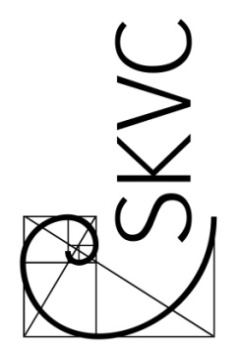 STUDIJŲ KOKYBĖS VERTINIMO CENTRASLIETUVOS MUZIKOS IR TEATRO AKADEMIJAVEIKLOS VERTINIMO IŠVADOS ––––––––––––––––––––––––––––––INSTITUTIONAL REVIEW REPORT OFLITHUANIAN ACADEMY OF MUSIC AND THEATRE Grupės vadovas:Team leader:		Professor Frans De RuiterGrupės nariai:                                                 Professor Philippe Dinkel Team members:				Professor Airi Rovio-Johansson						Professor Grzegorz Kurzyński						Ms Lina Puodžiukaitė-Lanauskienė		                                                Mr Vytautas Karoblis									Vertinimo sekretorius:                                   Ms Tara Ryan                Review secretary:			Vilnius 2013TURINYSI. ĮVADAS	3II. PAGRINDINĖ INFORMACIJA APIE INSTITUCIJĄ	5III. STRATEGINIS VALDYMAS	6IV. STUDIJOS IR MOKYMASIS VISĄ GYVENIMĄ	13V. MOKSLO IR (ARBA) MENO VEIKLA	18VI. POVEIKIS REGIONŲ IR VISOS ŠALIES RAIDAI	21VII. GEROJI PATIRTIS IR REKOMENDACIJOS TOBULINIMUI	24VIII. ĮVERTINIMAS	28PRIEDAS. LMTA ATSAKYMAS Į VERTINIMO IŠVADAS	29ĮVADAS  LIETUVOS MUZIKOS IR TEATRO AKADEMIJOS (LMTA) (toliau – LMTA arba Akademija) vertinimą organizavo Lietuvos studijų kokybės vertinimo centras (SKVC) – įgaliotoji institucija, kurią tai daryti įpareigoja Lietuvos Respublikos įstatymai. Vertinimas atliktas vadovaujantis 2010 m. rugsėjo 22 d. Lietuvos Respublikos Vyriausybės nutarimu Nr. 1317 „Dėl Aukštųjų mokyklų išorinio vertinimo tvarkos aprašo ir aukštųjų mokyklų akreditavimo tvarkos aprašo patvirtinimo“ patvirtinta metodika.Akademija pateikė veiklos savianalizės suvestinę (SAS) su priedais ir kitus vertinimo grupės prašytus dokumentus. Jais remiamasi šiose vertinimo išvadose. Vertinimo grupė Akademijoje lankėsi 2013 m. balandžio 15-17 d. ir surengė keletą susitikimų, kuriuose bendravo su visų atitinkamų Akademijos padalinių atstovais.  Grupės manymu, SAS iš esmės yra aprašomojo pobūdžio, joje galėtų būti daugiau analizės ir kritinio savęs vertinimo. Vertinimo ekspertų grupė išnagrinėjo keturias pagrindines Akademijos veiklos sritis, nurodytas Aukštosios mokyklos veiklos vertinimo metodikoje (toliau vadinama – Metodika): strateginis planavimas ir valdymas, studijos ir mokymasis visą gyvenimą, mokslo ir (arba) meno veikla, poveikis regionų ir visos šalies plėtrai. Priimdama sprendimą, kiekvienoje veiklos srityje vertinimo grupė atsižvelgė į atitinkamus Metodikoje nustatytus kriterijus ir skyrė deramą dėmesį išvardytiems subkriterijams. Ekspertų grupę sudarė grupės vadovas, Leideno (Nyderlandai) Kūrybinių ir atlikimo menų akademijos direktorius prof. Frans De Ruiter, ir nariai: Šveicarijos muzikos akademijų konferencijos prezidentas ir Vakarų Šveicarijos taikomųjų mokslų universiteto Muzikos fakulteto dekanas prof. Philippe Dinkel, Vilniaus (Lietuva) Gedimino technikos universiteto studentas p. Vytautas Karoblis, Vroclavo (Lenkija) muzikos akademijos Fortepijono skyriaus vadovas prof. Grzegorz Kurzyński, Nacionalinės M. K. Čiurlionio menų mokyklos (Lietuva) Baleto skyriaus vedėja p. Lina Puodžiukaitė-Lanauskienė, Geteborgo (Švedija) universiteto Verslo, ekonomikos ir teisės mokyklos Mokslo instituto profesorė Airi Rovio-Johansson ir vertinimo sekretorė, Menų, dizaino ir technologijų instituto (Airija) mokslo partnerystės ir paslaugų studentams valdytoja p. Tara Ryan.Grupė  pateikė daug bendro pobūdžio ir visaapimančių pastebėjimų, kurie, jos manymu, yra ypač svarbūs stiprinant Akademijos studijų procesą ir įgyvendinant tokio pobūdžio vertinimą kontekstualiai. Meno įstaigos vertinimas – unikalus ir svarbus aukštojo mokslo vertinimo tipas. Pripažįstama, kad vertinti meno įstaigą pagal tuos pačius universalius kriterijus, kurie taikomi plataus profilio įstaigoms, yra išties nelengva. Vertinimo metodika pritaikyta pastarojo tipo institucijoms, todėl pagal jos kriterijus atliekant meno įstaigų vertinimą, reikalingos specialiosios žinios, taip pat privaloma atsižvelgti į organizacijos kaip specializuotos įstaigos, kokia šiuo atveju yra Akademija, pobūdį. Tiek išorinio vertinimo grupei, tiek pačiai  institucijai, kai ji atlieka veiklos savianalizę ir pristato jos išvadas vertintojams, būtina atsižvelgti į konkretų kontekstą. To paties reikalaujama ir iš nacionalinės akreditavimo agentūros, ir iš visuomenės apskritai.Labai svarbu suvokti menininkų kontekstą. Menininko profesija yra sudėtinga ir inspiruojanti; jos vertė visuomenei ir žmonėms be galo didelė. Kartais menininkai kritikuojami kaip negalintys perteikti dalykų įrodoma forma. Nors menui gali būti naudingos kruopščiai rašomos išsamios egzaminų ir pasirodymų vertinimo ataskaitos, labai svarbu, kad kuo platesnė aukštojo mokslo bendruomenė suvoktų, jog tokios srities, kurioje vyksta „nenusakomi žodžiais“ dalykai, kontekste ne viską įmanoma aprašyti. Kolegos tokioje aplinkoje vertina klausydamiesi ir žiūrėdami. Meno institucijos veikia kitaip, tad ir šis vertinimas atliekamas būtent iš tokios perspektyvos. Vertinimo grupė rekomenduoja gilinti savitos menininko ir menų institucijos prigimties suvokimą ir pažymi, kad toks gilinimas sustiprins Akademijos studijų procesą, mokys visuomenę vertinti menus ir jais naudotis. Šioje srityje Akademija gali rodyti kelią tiek aukštojo mokslo bendruomenei, tiek visuomenei apskritai.Akademija yra unikali Lietuvos aukštojo mokslo įstaiga, kurios vaidmuo propaguojant menus ir perteikiant geriausią tarptautinę praktiką ypač svarbus – jis didina pačios institucijos ir Lietuvos reputaciją konkrečiose studijų srityse. Akademija turi didžiulį potencialą, yra užsitarnavusi palaikymą ir populiarumą.„Mokymosi bendruomenių“ ir „mokymosi bendruomenės“ koncepcijos – naudingi būdai studijų aplinkai suvokti. Jų įsisavinimas gali paskatinti Akademiją siekti gilesnių profesinio mokymo ir mokymosi visą gyvenimą įžvalgų bei prisidėti prie vientisos Akademijos plėtros.Vertinimo grupė ypač pabrėžė Akademijos brandą, jos unikalų indėlį į Lietuvos meną ir užmojį vadovauti meniniam lavinimui Lietuvoje. Turėdami omenyje šį gebėjimų ir brandos kontekstą, vertintojai pateikė reikšmingų pasiūlymų ir rekomendacijų, kurie galėtų būti naudingi Akademijos atliekamam svarbiam kultūriniam, visuomeniniam ir švietimo darbui. II. INFORMACIJA APIE INSTITUCIJĄLietuvos muzikos ir teatro akademijos (LMTA), kurios ištakos siejamos su Kauno konservatorija, įkūrimo metais laikomi 1933-ieji. 1949 m. sujungus Kauno konservatoriją ir Vilniaus konservatoriją (įkurtą 1945 m.), susikūrė Lietuvos valstybinė konservatorija, 1992 m. pervadinta Lietuvos muzikos akademija (LMA), o 2004 m. – Lietuvos muzikos ir teatro akademija (LMTA). 2011 m. nuo LMTA atsiskyrė ir prie Vytauto Didžiojo universiteto (VDU) prisijungė Kauno fakultetas.Pagal 2009 m. Mokslo ir studijų įstatymą Akademija veikia kaip valstybinė aukštojo mokslo įstaiga. Ji dirba pagal LMTA Statutą, kurį patvirtino Lietuvos Respublikos Seimas nutarimu Nr. XI-1322.Akademijoje yra apie 481,2 etato ir 643 darbuotojai. 60 personalo darbuotojų turi daktaro laipsnį, 138 yra pripažinti menininkai. 2011-2012 studijų metais visose studijų programose mokėsi 951 studentas. Dar 105 asmenys dalyvavo nuotolinio profesinio rengimo kursuose, o 844 – įvairiuose profesinės kvalifikacijos kėlimo renginiuose.Studentai mokosi pagal Bolonijos proceso trijų pakopų studijų programas: bakalauro, magistrantūros ir doktorantūros, visos jos yra akredituotos. Dėstoma 14 bakalauro, 13 magistrantūros ir 4 doktorantūros programos, kurias baigus suteikiami tokie kvalifikaciniai laipsniai:Muzikos bakalaurasMuzikos magistrasTeatro ir kino bakalauras Teatro ir kino magistrasMeno studijų bakalaurasMeno studijų magistrasMeno pedagogikos bakalauro laipsnis ir pedagogo kvalifikacija (atitinka oficialų Studijų, mokymo programų ir kvalifikacijų registrą)Meno pedagogikos magistro laipsnis ir pedagogo kvalifikacija (atitinka oficialų Studijų, mokymo programų ir kvalifikacijų registrą)Humanitarinių mokslų daktaras (jungtinė trejų metų trukmės etnologijos studijų programa, organizuojama kartu su Vilniaus universitetu ir Lietuvos literatūros ir tautosakos institutu. Suteikiamas bendras Vilniaus universiteto ir LMTA diplomas.) Teatro ir kino meno daktarasMuzikos meno daktarasTaip pat dėstoma vienerių metų trukmės, laipsnio nesuteikianti studijų programa „Muzikos pedagogika“, kurią baigus įgyjama pedagogo kvalifikacija, atitinkanti oficialų Studijų, mokymo programų ir kvalifikacijų registrą.Pagal Lietuvos kvalifikacijų sandarą bakalauro programos priskirtos prie VI lygio, magistrantūros programos – prie VII lygio, o doktorantūros programos – prie VIII lygio. 2012 m. Lietuvos kvalifikacijų sandara atitiko Europos kvalifikacijų sąrangą (EQF).  Kaip teigiama strategijoje „Akademija 2020“, LMTA vizija – „atvira ir dinamiška studijų, meno ir mokslo erdvė, kurianti muzikos, teatro, šokio ir kino ateitį“.2012 m. Seimui patvirtinus Akademijos Statutą, buvo suformuluota nauja misija: „Užtikrinti tvarią meno ir meno tyrimų plėtrą, dalyvauti formuojant šalies meninio švietimo ir kultūros politiką, puoselėti dvasinę visuomenės darną ir nacionalinį tapatumą, ugdyti talentingiausią menui jaunimą – kūrybišką, iniciatyvų, verslų, atvirą Lietuvai ir pasauliui“. III. STRATEGINIS VALDYMASSrities stiprybėsVertinimo grupė teigiamai įvertino Akademijos veiksmus kuriant Studijų kokybės centrą – padalinį, skirtą institucijos veiklos kokybei užtikrinti.Darbas, nuveiktas stiprinant Akademiją ir pertvarkant fakultetus po permainų Kaune, pasiteisino ir tapo puikia pradžia naujam Akademijos gyvavimo etapui. Pagirtinas sprendimas sukurti strategiją „Akademija 2020“.Teigiamai vertinama atidi stebėsena ir noras keisti metinius planus derinantis prie susiklosčiusių  aplinkybių.Vertinimo grupė teigiamai vertina su doktorantūra susijusias inovacijas (žr. skyrius „Studijos ir mokymasis visą gyvenimą“ ir „Mokslo ir meno veikla“), kurias iš dalies lėmė pedagoginio personalo įsijungimas į tarptautines veiklas  bei dalyvavimas tarptautiniuose forumuose.  Teigiamai vertinamas aktyvus Akademijos dalyvavimas Europos aukštojo mokslo erdvėje dirbant su muzikos srities standartais, darbas Europos konservatorijų asociacijoje (Association Européenne des Conservatoires, AEC) ir Europos meno institucijų lygoje (ELIA).Didelį įspūdį palieka jaunųjų Akademijos darbuotojų energija ir atsidavimas, pagirtina vyresniųjų darbuotojų teikiama pagalba ir padrąsinimas.Konkrečios institucijos kultūros stiprybės akivaizdžiai matyti iš to, kaip jos atsiskleidžia  įgyvendinimo ir vertinimo srityje; Teigiamai vertinama galimybė darbuotojams kas penkerius metus išeiti metų trukmės kūrybinių atostogų – ši naujovė atspindi meno įstaigos pobūdį.Akademija turi Etikos kodeksąAukštas absolventų įsidarbinimo lygis.Tobulintinose srityse Akademijai rekomenduojama:Naująjį strateginį planą (2015-2017 m.), kuris  pateikiamas Švietimo ir mokslo ministerijai, rengti ne tokį utilitarinį / biurokratišką;Rengiant naująjį strateginį planą numatyti pagrindinius veiksmus ir tikslus, nurodyti etapus ir datas, įvardyti atsakingas šalis – tai užtikrintų efektyvesnę stebėseną ir vertinimą;Peržiūrėti strategiją „Akademija 2020“ ir aiškiai suplanuoti, kokių veiksmų bus imamasi SSGG išvardytiems iššūkiams spręsti;Peržiūrėti dokumente „Akademija 2020“ pateikiamą misiją ir deramą dėmesį skirti realybę atitinkančios kalbos vartojimui bei kelti realius tikslus;Paraginti Rektoratą labiau ir giliau įtraukti studentus į būsimų SAS rengimą bei strategijos planavimo procesus;Kokybės užtikrinimo (KU) elementus, šiuo metu išsklaidytus po visą instituciją, kuo skubiau apjungti į vieną bendrą KU sistemą;Stiprinti Studijų kokybės centro akademinę ir edukacinę lyderystę, padaryti jį labiau matomą ir taip laiduoti KU pagrįstumą esminėmis, meno institucijai tinkamomis švietimo vertybėmis;Baigus įgyvendinti pirmąjį etapą, savo iniciatyva atlikti tarpinį išorinį veiklos efektyvumo vertinimą, kuris būtų patikėtas vertinimo komisijai, sudarytai iš kokybės vertinimo ekspertų, suvokiančių meno įstaigos specifiką;Imtis veiksmų, kurie paskatintų kuo daugiau studentų pateikti grįžtamąjį ryšį;Kūrybiškiau naudoti ir publikuoti renkamus kiekybinius duomenis;Nedelsiant peržiūrėti studentų duomenų ir studijų programų duomenų bazes;Kuriant formalią KU sistemą, kuo skaidriau nurodyti, kokiomis sąlygomis naujoms programoms bus skiriami materialiniai ištekliai;Naudoti tinkamesnį pastatų ženklinimą, siekiant užtikrinti, kad pastatai, esantys skirtingose vietose, būtų atpažįstami kaip vieninga Akademija, turinti tvirtą kolektyvinę tapatybę;Bendradarbiaujant su vietos verslu bei socialiniais partneriais ieškoti potencialių projektų ir (ar) bendros veiklos su verslu galimybių;Kuriant Akademijos valdymo sistemas užtikrinti darbuotojų veiklos stebėsenos proceso skaidrumą ir sąžiningumą bei aiškiai įvardyti, kokių standartų laikymosi tikimasi;Stengtis pritraukti daugiau dėstytojų iš užsienio ir taip sustiprinti įstaigos pozicijas bei praplėsti kultūrines perspektyvas;Sukurti sudėtingesnę rizikos vertinimo priemonę ir išplėtoti pačią rizikos koncepcijos sampratą. Strateginis planavimasDarbas, nuveiktas stiprinant Akademiją ir pertvarkant fakultetus po pokyčių Kauno fakultete, davė gerų rezultatų ir tapo puikia pradžia kitam Akademijos gyvavimo etapui.  Kaip  reikalaujama, Švietimo ir mokslo ministerijai buvo pateiktas 2012-2014 m. LMTA strateginis planas. Jis atitiko būtinuosius reikalavimus. Turint omenyje Akademijos brandą ir kritiškumą, šis planas laikytinas gana ribotu, nes dėl keliamų norminių reikalavimų jame daugiausia dėmesio skirta finansams. Savo ruožtu Akademija parengė visaapimančios strategijos „Akademija 2020“ projektą – tai pagirtinas spendimas, ir Akademija raginama kuo greičiau šią strategiją įgyvendinti. Turėdama omenyje šį kontekstą, vertinimo grupė rekomenduoja (R1) naująjį strateginį planą (2015-2017 m.), kurį reikia pateikti Finansų ministerijai, rengti ne tokį utilitarinį / biurokratišką. Vertinant holistiniu požiūriu, jis neturi būti suvokiamas arba rengiamas, kaip dažniausiai būna, tarsi atsakas į teisinius reikalavimus. Laikydamasi nacionalinės aukštojo mokslo sistemos nuostatų, Akademija raginama dirbti kūrybiškai ir pasitelkti vaizduotę. Naujasis strateginis planas turėtų tampriai sietis su strategija „Akademija 2020“. Vertinimo grupė primygtinai rekomenduoja (R2) tiksliai įvardyti strateginius prioritetus ir problemas – tai leistų parengti etapais išdėstytų reikiamų veiksmų planą. Nustačius pagrindinius veiksmus ir tikslus, numačius etapus ir datas, įvardijus atsakingąsias šalis, bus galima efektyviau užtikrinti stebėseną ir vertinimą.  Vykdydama šią veiklą, Akademija taip pat turi atminti, kad Švietimo ir mokslo ministerijai teikiamas strateginis planas yra trejų metų trukmės, o jo sudedamąsias dalis reikia kasmet peržiūrėti. Atidi stebėsena ir siekis keistis pagal susiklosčiusias aplinkybes vertinamas teigiamai, bet reikia neprarasti budrumo. Dokumentas „Akademija 2020“ apima septynerių metų laikotarpį. Nėra jokių įrodymų, kad tokios trukmės pakaktų, arba kad vertinimo modelis užtikrintų planavimo ir koordinavimo efektyvumą: susitikimuose su vertinimo grupe nepateikta jokių tai pagrindžiančių duomenų. Kaip rašoma „Akademija 2020“ įžangoje, Akademija įžvalgiai suvokia savo strateginių priemonių ribotumą, tačiau dabartinis dokumentų rinkinys yra nevisiškai vientisas arba nepakankamai dera su įstaigos vizija ir tikslais – galbūt tai byloja apie institucijos neseniai išgyventą permainų laikotarpį. Vis dėlto nepaprastai svarbu, kad dabartinė planavimo fazė sparčiai kristalizuotųsi į aiškų planą su aiškia visaapimančia vizija. Akademija raginama suvokti, kad norint suformuoti bendruomenę, reikalingas toliaregiškas požiūris ir glaudžiau susiję tikslai. Reikia geresnės pusiausvyros tarp specifiškumo ir bendrumo.Formuojant viziją ir strateginį planą SSGG analizė praverčia, tačiau trūksta įrodymų, kad  numatyti veiksmai būtų tiesiogiai susiję su kai kuriomis SSGG iškeltomis problemomis, pvz., mažėjančiu studentų skaičiumi Lietuvoje. Tikslinant strategiją „Akademija 2020“, vertinimo grupė rekomenduoja (R3) veiksmus tiesiogiai susieti su iškeltomis problemomis. Kalbėdamas apie studentų skaičių, Rektorius paaiškino, kad žmonės vis dar renkasi meno studijas ir, nepaisant demografinės krizės, studentų skaičiaus mažėjimo šiuo metu nejaučiama. Kadangi šis faktas SAS nebuvo deramai atspindėtas, vertinimo grupė paaiškinimu liko patenkinta. Nepaisant kai kurių atliktos SSGG analizės silpnųjų pusių, akivaizdu, kad tokios iniciatyvos, kaip fakultetų pertvarka, Studijų kokybės centro veiklos pradžia ir Audiovizualinių menų industrijos inkubatoriaus sukūrimas, rodo, jog strateginiai veiksmai įgyvendinami nenukrypstant nuo numatytos misijos. Vertinimo grupė rekomenduoja (R4) peržiūrėti dokumente „Akademija 2020“ suformuluotą misiją ir vartoti realybę atitinkančią kalbą bei kelti realius tikslus. Jame minimi „pasauliniai“ užmojai atrodo šiek tiek perdėti.Vertinimo grupė vieningai sutiko, kad viena iš Akademijos stiprybių yra aukštas absolventų įsidarbinimo lygis.  2012-2014 m. plane išvardyti veiksmai dera su Europos aukštojo mokslo erdvės (EAME) integravimo tikslais, o iš susitikimų buvo akivaizdu, kad personalas žino apie mobilumo priemones ir jomis naudojasi. Tokių priemonių kaip ECTS perkėlimas (žr. skyrių „Studijų programos“) ir diplomo priedėliai (EDS) naudojimas Akademijoje jau yra tapęs įprasta praktika, kurios pavyzdžiai buvo apžvelgti vizito metu. Be to, susitikime su savianalizės rengimo grupe buvo paaiškinta, kad svarstomi muzikos krypties standartai, informuota, jog Akademija žino ir naudoja Dublino / polifonijos aprašus bei dalyvauja Europos konservatorijų asociacijos (Association Européenne des Conservatoires, AEC) veikloje. Taip pat buvo paminėta, kad kuriant panašius kino ir teatro aprašus bendradarbiaujama su Europos meno institucijų lyga (ELIA). Vertinimo grupė teigiamai vertina šiuos veiksmus.Susitikimuose su suinteresuotų šalių atstovais, studentais ir darbuotojais buvo aiškiai matyti, kad visos šalys yra susipažinusios su dokumentu „Akademija 2020“ ir galima jo svarba organizacijai. Nors, kaip teigiama SAS, sukurti strategiją paskatino 2011 m. priimti įstatymų pakeitimai, iš susitikimų su įvairiomis grupėmis susidarė įspūdis, kad jai pradžią davė ir galimybės, atsiradusios iš naujo susitelkus po Kauno fakulteto prisijungimo prie VDU. Akivaizdus įvairių grupių, ypač kai kurių jaunų darbuotojų, atsidavimas Akademijai. Akademijos vadovybės sprendimas patikėti šiems darbuotojams atsakomybę įvertintas teigiamai, o įgyvendinant strateginį įstaigos planą raginama jiems patikėti ir daugiau pareigų. Tačiau vertinimo grupė rekomenduoja (R5) Rektoratui labiau ir giliau įtraukti studentus į būsimų SAS rengimo bei strategijos planavimo procesus. Susitikusieji su vertinimo grupe studentai pateikė daug inovatyvių pasiūlymų, tad Akademija raginama pasinaudoti šiuo studentų suinteresuotumu ir idėjomis.Apžvelgusi visus minėtus strateginio planavimo elementus, vertinimo grupė įsitikino, kad Akademija atsakingai vertina strateginio planavimo procesą, identifikuoja dabartines silpnybes ir kelia prioritetinę užduotį jas įveikti, idant strateginis planas pateisintų tikslą ir pasiteisintų ateityje. Vertinimo grupė dar kartą rekomenduoja kitą strateginį planą rengti taip, kad jis būtų nuoseklesnis, aiškiau įvardytų materialinių išteklių skirstymo terminus ir atsakingas šalis. Akademija turėtų tapti vientisesne ir geriau save suvokiančia institucija.Kokybės užtikrinimasAnalizuodama Akademijos vidinę kokybės užtikrinimo sistemą, vertinimo grupė teigiamai įvertino įstaigos sprendimą įkurti šiai funkcijai skirtą padalinį – Studijų kokybės centrą. Rekomenduojama (R6) stiprinti Centro akademinę ir edukacinę lyderystę, padaryti ją labiau matomą, ir taip laiduoti KU grindžiamumą esminėmis meno institucijai derančiomis švietimo vertybėmis.2008 m. buvo įkurta Senato studijų kokybės komisija. 2011 m. įkūrus Studijų kokybės centrą, Centrui buvo perduota  dauguma Senato studijų kokybės komisijos funkcijų. Vidinė restruktūrizacija, susijusi su pokyčiais dėl Kauno fakulteto, leido peržiūrėti kokybės procesus ir iš naujo perskirstyti atsakomybę už jų vykdymą. Panašu, kad dėl to pagerėjo kokybės užtikrinimas ir radosi daugiau organizacinės darnos, ką vertinimo grupė vertina teigiamai.  Nors vertinimo grupė gerai vertina pokyčių mąstą ir tai, kaip sprendžiami naująją kokybės sistemą pagal Kokybės užtikrinimo standartus ir gaires Europos aukštojo mokslo erdvėje (ESG) diegiant kylantys iššūkiai, paminėti Akademijos SAS ir susitikimų metu, ji primygtinai rekomenduoja (R7) po visą instituciją šiuo metu išsklaidytus kokybės užtikrinimo (KU) elementus kuo skubiau apjungti į vieną bendrą KU sistemą. Akivaizdu, kad visi KU sistemos elementai veikia tinkamai, tačiau dar nėra iki galo įgyvendinti. Šio klausimo Akademija turėtų imtis pirmumo tvarka ir jį išspręsti  per 2013 m. Užbaigta ir įdiegta sistema padės sustipinti institucijos tapatybę. Akademijai gali būti naudinga apriboti KU sistemą septyniais ESG vidinio kokybės užtikrinimo elementais (16-19 p.). Europos Sąjungos lėšomis finansuojamas projektas „Lietuvos muzikos ir teatro akademijos (LMTA) vidinės studijų kokybės vadybos sistemos kūrimas ir įgyvendinimas“, paremtas Europos kokybės valdymo fondo (European Foundation for Quality Management, EFQM) modeliu bei ISO 9001/IWA2 standartu – tai priemonė unikaliai įstaigos KU sistemai sukurti. Atidžiai apsvarsčius institucinio vertinimo priemones ir turint omenyje institucijos unikalumą, Akademija raginama kurti savitus, institucijos pobūdį atspindinčius kokybės užtikrinimo mechanizmus, kurie apimtų  dabartinės veiklos ir vertinimo kultūros  privalumus. Baigus įgyvendinti pirmąjį etapą, vertinimo grupė rekomenduoja (R8) Akademijai savo iniciatyva atlikti tarpinį išorinį veiklos efektyvumo vertinimą, kuris būtų patikėtas vertinimo komisijai, sudarytai iš kokybės vertinimo ekspertų, suvokiančių meno įstaigos specifiką. Tokį tarpinį vertinimą būtų naudinga atlikti iki kito SKVC vertinimo.Šiuo metu Akademijoje naudojamus KU procesus, be kitų sudedamųjų dalių, sudaro programų vertinimo mechanizmai, studentų dalyvavimas įstaigos struktūrose (pvz., Taryboje, Senate, programų komitetuose), galimybės teikti apeliacijas dėl vertinimo rezultatų ir vykdoma etikos politika. Susitikimų metu studentai patikino, kad jiems žinoma, kokiais komunikacijos būdais kelti svarstytinus klausimus ir kur oficialiai pateikti apeliaciją dėl vertinimo rezultatų. Tačiau vertinimo grupė atkreipė dėmesį, kad tai vyksta nedažnai ir veikiausiai yra kelios to priežastys. Visų pirma, panašu, kad studentus, pasak jų pačių, menkai domina įprastinė geroji praktika protokoluoti pasirodymo vertinimą, juolab kad protokolų peržiūrėjimas nemotyvuoja studento teikti apeliaciją. Antrasis galimas veiksnys yra tas, kad išnagrinėjus apeliaciją studentai paprastai lieka nepatenkinti jos rezultatais. Kaip jau minėta, svarbu, kad po pasirodymo studentai turėtų galimybę susipažinti su egzaminų vertintojų parengta rašytine ataskaita. Vertinimo grupė patvirtina turėjusi galimybę peržiūrėti studentų grįžtamojo ryšio atsiliepimų anketas, tačiau pastebi, kad studentai jas užpildė gana atmestinai arba nesinaudojo proga išdėstyti jiems rūpimų klausimų. Vertinimo grupė rekomenduoja (R9) imtis veiksmų, kurie paskatintų kuo daugiau studentų pateikti grįžtamąjį ryšį. Reikalui esant, Akademijai reikėtų skatinti studentų komunikavimo procesus.Studentų grįžtamasis ryšys – svarbus elementas, naudojamas informacijai apie programos vertinimą ir raidą gauti. 2006-2011 m. buvo atliktas didelis studijų programų vertinimas, kuriame buvo naudojamos studentų apklausos. Pavyzdžiui, studentams prašant, po šio vertinimo buvo sujungti moduliai, o tie moduliai, kurių medžiaga pirmą kartą buvo dėstoma ketvirtaisiais studijų metais, – pakoreguoti atsižvelgiant į tai, kad kai kuriuos dalykus verta būti išklausius ankstesniuose kursuose. Pateiktas pavyzdys buvo pritaikytas studijų programai „Muzikos teorija ir kritika“, kurios studentai išreiškė šiuolaikinės muzikos suvokimo būtinybę ankstesniuose kursuose. Toks grįžtamojo ryšio naudojimas yra geroji praktika.Vertinimo grupė pažymėjo, kad pagal dabartinį KU modelį būtina nuolat peržiūrėti studijų programas, tačiau toji peržiūra neturi virsti formaliu dokumentu. Akademija raginama apsvarstyti šį klausimą ir nuspręsti, ar nėra veiksmingesnio būdo grįžtamajam ryšiui gauti ir aiškiems sprendimams dėl ateities požiūrio ir tobulinimo veiksmų užtikrinti. 2011 m. gruodžio mėn.  Senatas patvirtino naują Minimalių kvalifikacinių LMTA dėstytojų ir mokslo darbuotojų pareigybinių reikalavimų aprašą. Ši tvarka labai savalaikė ir, kaip dera meno įstaigai, nustato daug įvairių personalo kategorijų. Dokumente vartojami neseniai teisės aktuose įtvirtinti apibrėžimai. Darbuotojai skatinami dalyvauti konferencijose, seminaruose, paskaitose ir kituose renginiuose, galinčiuose prisidėti prie jų profesinio tobulėjimo. Finansuojamas dalyvavimas renginiuose, skiriama parama dalyvavimui nacionaliniuose ir tarptautiniuose konkursuose bei edukaciniuose renginiuose. Vertinimo grupė teigiamai vertina doktorantūros naujoves (žr. skyrių „Studijos“), kurios iš dalies paskatino pedagogų įsijungimą į tarptautines veiklas  ir dalyvavimas tarptautiniuose forumuose. Teigiamai vertinama galimybė dėstytojams kas penkerius metus išeiti metų trukmės kūrybinių atostogų – ši naujovė atspindi meno įstaigos pobūdį. Darbuotojams papildomai dalyvauti Akademijos rengiamose kvalifikacijos kėlimo programose: pvz., anglų kalbos kursuose, kompiuterinio raštingumo kursuose, pedagoginio pobūdžio iniciatyvose, pavyzdžiui, apie nuotolinių studijų programų sudarymą, studijų rezultatų gerinimą ir profesines kompetencijas.Susitikimo su Studijų kokybės centro darbuotojais metu buvo pristatytas KU rodiklių projektinis dokumentas, kurio skyriai skirti studentams, absolventams, darbuotojams ir atitinka  keliamus tikslus. Šis projektinis dokumentas dar tik liudija Akademijos siekį užtikrinti studijų kokybę, tad baigtas jis turėtų padėti Akademijai vykdyti nuolatinę KU sistemos stebėseną ir vertinimą. Vienu iš sėkmingos veiklos rodiklių laikomas ir dokumente minimas studentų nubyrėjimas, kuris šiuo metu yra nedidelis ir ketverių metų trukmės programose siekia 5-6 %. Tai vertinama kaip teigiamas poslinkis. Kaip minima studijoms skirtame skyriuje, Akademijos programos yra parengtos pagal Lietuvos kvalifikacijų sandarą ir Europos kvalifikacijų sąrangą (EQF). Išsamus minėtų programų vertinimas leido aiškiai suformuluoti studijų rezultatus ir vertinti pagal pasiekimais grįstą mokymąsi. Nors SAS pateikiama daug kiekybinių duomenų, vertinimo grupė rekomenduoja (R10) juos kūrybiškiau naudoti ir publikuoti. Pavyzdžiui, svetainėje skelbiamame studijų programų kataloge (http://LMTA.lt/en/course-catalogue) galėtų būti nuorodų į išsamesnę informaciją apie Lietuvos kvalifikacijų sandarą ir EQF, reikėtų smulkiau aprašyti modulius. Vertinimo grupė taip pat rekomenduoja (R11) nedelsiant peržiūrėti studentų duomenų ir programų duomenų bazes ir, jei reikia, jas atnaujinti / pakeisti, kad būtų užtikrinamas studentų duomenų vientisumas ir pateikiama tiksli informacija apie programas. Ši priemonė svarbi kokybės sistemai palaikyti.ValdymasAkademijos veiklos valdymo modeliui turėjo įtakos neseni organizaciniai pokyčiai, kuriuos lėmė permainos Kauno fakultete, pakeisti teisės aktai ir susijusi vidinė restruktūrizacija. Akademijos valdymo modelio struktūros pagrindą sudaro Taryba, Senatas ir Rektorius, ir, kaip pristatyta SAS bei komunikuojama įvairiuose vadovybės susitikimuose, toks Akademijos valdymas yra kolegialus. Edukacinėje aplinkoje tokia valdymo koncepcija yra svarbi ir naudinga, tačiau vertinimo grupė įspėja atitinkamus organus išlaikyti įvairių įsipareigojimų ir bet kokių pasitikėjimu pagrįstų įsipareigojimų aiškumą . Aiškumo ypač reikia trijose srityse: Akademija privalo nustatyti aiškią takoskyrą tarp „apsikeitimo nuomonėmis“ ir „dialogo“, „patariamųjų ryšių“ ir „sprendimų priėmimo“. Aiškūs vaidmenys ir tinkama vadovybės veikla yra gero valdymo prielaida.Vertinimo metu pastebėta, kad dėl įvairių užsitęsusių formalumų Taryba buvo nepilnos sudėties, todėl 2013 m. lankydamasi aukštojoje mokykloje vertinimo grupė negalėjo su ja visa susitikti. Nuo 2013 m. kovo mėn., kai buvo sudaryta naujoji Taryba, įvyko vienas jos posėdis, ir tik su išorės nariais (du LMTA Tarybos nariai – Muzikos fakulteto dekanas ir Lietuvos nacionalinės filharmonijos direktorius – buvo išvykę į užsienį). Vertinimo grupės nuomone, šiuo laikinuoju laikotarpiu dirbančios šalys (dabartinės Tarybos nariai, Rektorius, aukščiausioji vadovybė) savo darbą atlieka sąžiningai, atsidavusios LMTA ir tinkamai tvarko privalomuosius Tarybos steigimo formalumus. Nors, kaip pažymi vertinimo grupė, visos sudėties naujosios Tarybos paskyrimas gali užtrukti ilgiau nei tikėtasi, Akademija bando užtikrinti, kad skiriami asmenys būtų kompetentingi, atsidavę ir norintys prisiimti visą jiems patikėtą atsakomybę. Tarybos nariai, su kuriais susitiko vertinimo grupė, pasirodė suvokiantys savo vaidmenį ir pasiryžę siekti Akademijos vizijos ir misijos įgyvendinimo. Jie išsakė norą užtikrinti didesnį Akademijos, jos darbuotojų ir studentų dalyvavimą visuomenės informavimo procese ir prisidėti prie visuomenės socialinės, kultūrinės ir ekonominės raidos. Vertinimo grupės manymu, tokia padėtis gali susiklostyti bet kurioje normaliai veikiančioje organizacijoje, todėl teisėtą vidaus rinkimų eigą užtikrinti ir tuo pat metu valdyti laikinąją padėtį besistengiančios Akademijos reakcija yra nuosekli, atsakinga ir atitinka aplinkybes.Materialiniai ištekliaiNorėdama išsiaiškinti, kaip veikia įvairūs Akademijos padaliniai, kaip priimami sprendimai ir kokia informacija naudojama priimant sprendimus dėl materialinių išteklių, vertinimo grupė susitiko su visų Akademijos padalinių atstovais. Ištekliai programoms skiriami atlikus formalų vertinimą, kurį atlieka Ekonomikos ir finansų direkcija, įvertinanti Akademijos fakultetų ar programų komitetų pasiūlymų finansinį rentabilumą. Įgyvendinant formalią KU sistemą, šį procesą rekomenduojama (R12) dokumentuoti kuo skaidriau.Šiuo metu Akademija vykdo kelis infrastruktūros modernizavimo, įskaitant naujų instrumentų pirkimą, projektus, kurie finansuojami iš ES struktūrinių fondų. Naudojantis šiuo finansavimu neseniai buvo atnaujinti Teatro ir kino fakulteto pastatai. Vertinimo grupė rekomenduoja (R13) naudoti tinkamesnį pastatų ženklinimą, siekiant užtikrinti, kad pastatai, esantys skirtingose vietose, būtų atpažįstami kaip vieninga Akademija, turinti tvirtą kolektyvinę tapatybę – tai prisidės prie tolesnio institucijos tapatybės kūrimo.Valstybės finansavimas sudaro 85 % Akademijos biudžeto. Institucija ieško įvairių kitų galimų finansavimo šaltinių: vykdo projektus, teikia paraiškas ES fondams ir pan. Vertinimo grupė palaiko Akademijos siekį rasti alternatyvių finansavimo šaltinių ir rekomenduoja (R14) bendradarbiaujant su vietos verslu bei socialiniais partneriais ieškoti potencialių projektų ir (ar) bendros veiklos su verslu galimybių.Strateginiam valdymui skirtame posėdyje, kuriame dalyvavo administracijos darbuotojai, fakultetų ir padalinių vadovai, pedagogai ir mokslo darbuotojai, teigta, kad personalo poreikis vertinamas atsižvelgiant į strateginį planą, todėl kai kuriais atvejais sutartys su darbuotojais nebeatnaujinamos. Be to, kaip informavo Rektorius, nuo 2011 m. pabaigos, kai jis pradėjo eiti šias pareigas, sutartys nebuvo atnaujintos su didele dalimi personalo narių. Pagal naująją strategiją, viziją ir misiją, atliekamą darbuotojų indėlio stebėseną ir vertinimą aukščiausioji vadovybė laiko svarbiu organizacijos struktūros pertvarkos procesu, kuris užtikrins sėkmę ateityje ir tolesnę plėtrą. Kuriant valdymo sistemas, vertinimo grupė Akademijai rekomenduoja (R15) užtikrinti skaidrų ir sąžiningą darbuotojų veiklos stebėsenos procesą bei aiškiai įvardyti, kokių standartų laikymosi tikimasi.Šiuo metu Akademijoje dirba daug patirties turinčių darbuotojų, kurie yra organizacijos stiprybė. Vertinimo grupė  rekomenduoja (R16) stengtis pritraukti daugiau akademinių darbuotojų iš užsienio šalių ir taip sustiprinti Akademijos pozicijas bei praplėsti kultūrines perspektyvas, tačiau pripažįsta, kad finansinis įsidarbinimo LMTA patrauklumas asmenims, atvykstantiems iš įvairių pasaulio šalių, kelia problemų. Akademijos vykdomi dideli infrastruktūros atnaujinimo projektai pasiteisina, tad vertinimo grupė ragina Akademiją apsvarstyti, kurios vietos geriausiai tiktų įvairiems padaliniams įsikurti, ir užtikrintų visos institucijos integraciją. Nors neseniai buvo nustatytas konkretiems projektams skirtų ES lėšų trūkumas, ekonomikos ir finansų direktorius šią situaciją išsiaiškino, juolab kad atitinkamos valstybinės institucijos gali patikrinti, ar ištekliai atsakingai administruojami ir pateikiama visa informacija. Vertinimo grupė aptarė 2012 m. rugpjūčio mėn. pateiktą Mokslo ir studijų stebėsenos ir analizės centro (MOSTA) ataskaitą Dėl LMTA studijų išteklių atitikties minimaliems aukštojo mokslo studijų infrastruktūros ir organizavimo sąlygų kokybės reikalavimams. Iš esmės LMTA patenkino šiuos reikalavimus, tačiau trys sritys reikalauja nuodugnesnio tyrimo. Belaidžio ryšio skvarba visuose pastatuose ribota dėl statinių amžiaus ir jiems taikomų apsaugos įstatymų, ir tai yra suprantama. Nurodytas trečiosios ir antrosios studijų pakopų studentų santykis dokumente netikslus, nes neįtraukti aspirantai. Yra žinoma, kad Akademija šiais klausimais bendrauja su MOSTA ir siekia, jog atitinkami duomenys būtų patikslinti. LMTA pateikti faktai dėl „neatitinkančių“ sričių išdėstyti racionaliai ir aiškiai. Todėl vertinimo grupė sutinka su MOSTA, „kad materialiniai ištekliai yra tinkami ir pakankami veiklai vykdyti“. Nepaisant to, vertinimo grupė ragina Akademiją toliau ieškoti finansavimo modernizavimui ir plėtrai. Disponuodama ribotais ištekliais, Akademija teikia aukštus standartus atitinkančias švietimo ir mokymo paslaugas tokioje studijų srityje, kuri reikalauja didelių sąnaudų. Akademija puikiai atlieka savo darbą, tačiau galimybė pasinaudoti gausesniais materialiniais ištekliais padėtų jai siekti dar aukštesnių standartų.Rizikos analizėAkademijos atliktoje SSGG analizėje išvardytos galimybės, kaip nustatyti rizikos veiksnius, kurie, kaip teigiama SAS, daugiausia yra vidiniai, ir įgyvendintos strategijos jiems įveikti.Vertinimo grupė rekomenduoja (R17) sukurti sudėtingesnę rizikos vertinimo priemonę ir labiau išplėtoti pačią rizikos koncepcijos sampratą. Priklausomai nuo tenkančio vaidmens ir įgaliojimų, įvairūs valdymo organai naudojant šią priemonę turėtų sistemingai ir periodiškai peržiūrėti gautus duomenis. Tai padėtų Akademijai siekti aiškios vizijos ir jos įgyvendinimoKaip jau buvo minėta, vertinimo grupė patvirtino, kad Etikos kodeksas yra tinkamas.Strateginio valdymo sritis  yra  vertinama teigiamai.IV. STUDIJOS IR MOKYMASIS VISĄ GYVENIMĄ  Srities stiprybėsVertinimo grupė teigiamai vertina Akademijos sprendimą teikti jungtinį kvalifikacinį laipsnį.Neseniai kaip kokybės užtikrinimo sistemos dalis įsteigti studijų programų komitetai, kuriuose dalyvauja studentai ir išoriniai ekspertai, yra geroji praktika ir turėtų padėti sustiprinti studijų programas;Teigiamai vertinamas aktyvus akademinių darbuotojų dalyvavimas įvairiose profesinės praktikos bendruomenėse; Vertinimo grupė teigiamai vertina Akademijos pastangas kurti vietinę bendradarbiavimo partnerystę su kitomis aukštojo mokslo įstaigomis, kurių programose gali dalyvauti ir LMTA studentai;Turint omenyje, kad dėstant tokias disciplinas kaip muzikos atlikimas, kuriose vyrauja individualaus dėstymo modelis, kyla tam tikrų iššūkių, Akademijos pasiryžimas dalyvauti „Erasmus“ mainų programoje ir ją propaguoti vertinamas teigiamai;Kadangi iš plataus studijų programų mainų spektro studentams lengviau pasirinkti judumo formas, LMTA identifikavo aktualiausias sritis ir užmezgė atitinkamus ryšius, pvz., sudarė galimybes atlikti teatro ir kino krypties praktiką. Ši praktika vertinama teigiamai; Vertinimo grupė teigiamai vertina Akademijos vykdomas rėmimo iniciatyvas, kuriomis darbuotojai skatinami nuolat kelti profesinę kvalifikaciją, ir sprendimą teikti LMTA Garbės medalius;Vertinimo grupė teigiamai vertina faktą, kad per 2006-2011 m. laikotarpį ne pagal „Erasmus“ programą LMTA apsilankė daugiau kaip 350 atlikėjų ir dėstytojų;Pagirtinas gausus europinių projektų sąrašas, įrodantis aktyvų Akademijos dalyvavimą tarptautinėje veikloje;Vertinimo grupė teigiamai vertina Akademijoje sėkmingai įdiegtą e. mokymąsi.Tobulintinose srityse Akademijai rekomenduojama:Labiau įsigilinti į ECTS ir išsiaiškinti, kaip ši sistema gali paskatinti keisti Akademijoje vykdomas studijų programas arba padėti sudaryti naujas programas;Labiau naudotis grįžtamojo ryšio mechanizmais ir informuoti atsiliepimus pateikusius asmenis apie tai, kokių veiksmų imtasi;Apsvarstyti Akademijoje taikomus vertinimo procesus ir užtikrinti, kad egzaminai ir vieši atlikimai būtų protokoluojami raštu ir daromi garso / vaizdo įrašai;Sukurti savitą mokymosi visą gyvenimą metodiką;Labiau remti Akademijos darbuotojus, naudojančius e. mokymosi modelius;Sukurti ir įdiegti įstaigos politiką ir procedūrą, kaip turi būti vykdomas anksčiau įgyto mokymosi (formaliojo ir neformaliojo) pripažinimas;Apsvarstyti Akademijos ir kitų aukštojo mokslo įstaigų ateities bendradarbiavimo galimybes, ypač mokymosi visą gyvenimą galimybes asmenims, nesiekiantiems kvalifikacinio laipsnio;Daugiau dėmesio skirti Nacionalinei kvalifikacijų sandarai ir Europos kvalifikacijų sąrangai, nuodugniau apsvarstyti „indėlio į visuomenę“ keliamų standartų reikalavimus;Ir toliau dėti pastangas, kad Akademija taptų patrauklesnė užsienio dėstytojams, kurių dalyvavimas duoda didelės naudos;Atitinkamai plėtoti visą Akademijos dalykinių disciplinų spektrą aprėpiančius atitinkamus projektus.Programos, įstaigos strategija ir nacionalinė aplinkaLMTA patvirtino strateginį planą, atitinkantį studijų programų ir mokymosi visą gyvenimą vykdymo modelį. Jame didelis dėmesys skiriamas ir šalies ūkio, visuomenės bei kultūros raidos poreikiams. Akademija siekia, kad jos programos atlieptų 2010 m. patvirtintas valstybines Lietuvos kultūros politikos kaitos gaires. Ypatingas dėmesys skiriamas kultūrinių žmogaus kompetencijų ir kūrybingumo visą jo gyvenimą ugdymo ir kultūros prieinamumo visoje Lietuvoje didinimo tikslams.Kvalifikacijų sandara ir standartaiKaip jau minėta III skyriuje, programos rengiamos ir vertinamos pagal nacionalinę ir europinę kvalifikacijų sąrangą, tarptautinių asociacijų standartus (AEC / ELIA) ir studijų rezultatais grindžiamais metodais. Kai kurie akademiniai darbuotojai aktyviai dalyvauja profesinėse draugijose, didelį dėmesį skiriančiose sektoriaus standartams ir Europos aukštojo mokslo erdvėje taikomoms profesinėms kompetencijoms. Nemažai Akademijos darbuotojų skelbia publikacijas įvairių praktinių sričių studijų rezultatų tema: pvz., R. Rimšaitė ir V. Umbrasienė (2011). Toks aktyvus dalyvavimas įvairiose profesinės veiklos bendruomenėse yra labai teigiamas. Jis leidžia sustiprinti dėstomas studijų programas, dėstymo ir studijų Akademijoje kokybę, padeda kurti naujas ir peržiūrėti jau esamas programas. Vertindama naujų programų kūrimą, grupė pažymėjo, kad labai gerai išplėtotas darbas muzikos srityje, ko negalima pasakyti apie kitas studijų kryptis: teatrą, šokį ir kiną. Akademijai derėtų pasigilinti į šiuos klausimus. Akademijos internetinėje svetainėje prie visų studijų programų aiškiai nurodomas suteikiamų ECTS kreditų skaičius, jis atitinkamai įrašomas ir diplomo priedėlyje. Diskutuojant su administracijos darbuotojais, fakultetų ir skyrių vadovais, dėstytojais ir mokslininkais apie studijas ir mokymąsi visą gyvenimą, buvo aptarta ir ECTS kaip programų tobulinimo priemonės nauda. Išsakytas požiūris vertinimo grupės netenkino, todėl ji rekomenduoja (R18) Akademijai pagilinti supratimą apie ECTS ir kaip naudojant šią sistemą galima keisti programas arba sukurti geresnes naujas programas. Suvokimas, kad ECTS galima naudoti įvairiais būdais, perskirstyti programą tarp kontaktinių valandų ir savarankiškų studijų, taikyti skirtingus dėstymo ir mokymosi metodus, įskaitant e. mokymąsi, padeda tobulinti programas. Įvairiai perskirstant kreditus, galima lengvai keisti studijų planą.Vertinimo grupė teigiamai vertina Akademijos sprendimą kartu su Vilniaus Universitetu ir Lietuvos literatūros ir tautosakos institutu sukurti jungtinę etnologijos programą, kurią baigus oficialiai suteikiamas VU ir LMTA humanitarinių mokslų daktaro laipsnis. Buvo pateiktas teisinis susitarimas tarp laipsnį suteikiančių šalių ir aiškus studijų planas, iš kurio matyti, kokie dalykai dėstomi Vilniaus Universitete ir kiek kreditų už juos suteikiama. Vertinant šią programą arba ateityje kuriant panašias programas su Lietuvos ar tarptautiniais partneriais, Akademijai vertėtų susipažinti su šiais dokumentais: Konvencija dėl aukštojo mokslo kvalifikacijų pripažinimo Europos regiono valstybėse (Lisabona, 1997), Aukštojo mokslo kvalifikacijų pripažinimo Europos regione konvencijos komiteto parengta Jungtinių laipsnių pripažinimo rekomendacija (Strasbūras, 2004), UNESCO ir OECD Gairės dėl tarptautinio aukštojo mokslo kokybės užtikrinimo (2005); UNESCO ir Europos Tarybos Geros praktikos kodeksas dėl transnacionalinio išsilavinimo teikimo (2007). Be to, kalbant konkrečiai apie šią programą, Akademijai siūloma su VU ir programą baigiančiais studentais suderinti diplomo priedėlio 6.1 skirsnį. Suinteresuotų šalių dalyvavimasIII skyriuje aptarta kokybės užtikrinimo sistema, kurios laikantis stebimos ir vertinamos studijų programos bei siekiama pritraukti suinteresuotų šalių. Neseniai kaip kokybės užtikrinimo sistemos dalis patvirtinta Programų komitetų struktūra, į kurią įeina studentai ir išoriniai ekspertai, yra geroji praktika, leisianti sustiprinti studijų programas. Vykdant šį procesą, programų vertinimo metu taip pat vyksta konsultacijos su absolventais – tai sveikintina priemonė. Į susitikimus atėję absolventai nurodė dalyvavę apklausose apie patirtį LMTA, kai kurie teigė sulaukę kvietimo pasidalinti atsiliepimais apie konkrečią programą. LMTA rūpi įvertinti, kiek programos tinkamos absolventų įsidarbinimo galimybių požiūriu. Vertinimo grupė Akademijai rekomenduoja (R19) labiau naudotis grįžtamojo ryšio mechanizmais ir siūlo informuoti atsiliepimus pateikusius asmenis apie tai, kokių veiksmų imtasi.Ryšys su nacionaline ir tarptautine politika Programos vertinamos pagal 2012-2014 m. strateginiame plane išvardytus rodiklius: pvz., priimtų studijuoti studentų ir absolventų santykį, tarptautinį mobilumą, materialinių išteklių atnaujinimą, dėstytojų kvalifikaciją, projektus ir publikacijas; šie duomenys byloja, kad Akademijos dėstymo ir studijų strategija dera su Lietuvos Respublikos teisės aktų nuostatomis ir EAME politika.  2010 m. atliktas programų vertinimas rodo, kad į vertinimo grupės pateiktas rekomendacijas buvo atsižvelgta. Nepaisant to, vertinimo grupė ragina Akademiją svarstyti galimybę sudaryti sąlygas studijuoti laisvai pasirenkamus dalykus kitose mokslo įstaigose – tai suteiktų studentams galimybių susipažinti su kitokiomis studijų kryptimis. Daugelio susitikimų metu kilo diskusija apie verslumo modulių diegimą. Išoriniai Tarybos nariai, studentai, absolventai ir socialiniai partneriai šią iniciatyvą palaikė. Vertinimo grupė teigiamai vertina Akademijos pastangas kurti vietinę bendradarbiavimo partnerystę su kitomis aukštojo mokslo įstaigomis, kuriose studentai galėtų rinktis minėto pobūdžio modulius. Tuo pačiu vertinimo grupė įspėja Akademiją, kad kyla pavojus „perkrauti“ studijų turinį. Studijų turinį būtų galima keisti keičiant dėstymo ir studijavimo modelį ir taip užtikrinant tam tikrų studijų rezultatų integravimą į esamus modulius. Nuolatinis studijų turinio plėtimas sudarytų neadekvačiai didelius darbo krūvius ir (ar) iškraipytų programą.III skyriuje jau minėta, kad Akademija įgyvendina ESG, o vertinimo grupė primygtinai rekomenduoja įdiegti septynis vidinio kokybės užtikrinimo elementus (žr. 26 skirsnį). Vienas šių elementų yra vertinimas – jį vertinimo grupė paminėjo bendrosiose pastabose, išdėstytose I skyriuje. Atsižvelgiant į  dalykų specifiką, Akademijoje dalį įvertinimų sudaro pasirodymų vertinimas. Vertinimo grupė rekomenduoja (R20) Akademijai nuodugniai apsvarstyti šiuos procesus ir užtikrinti, kad egzaminų ir pasirodymų vertinimai būtų protokoluojami raštu ir daromi garso / vaizdo įrašai. Veiklos vertinimo stiprybė glūdi galimybėje pademonstruoti studijų rezultatus, bet nesugebėjus jų tinkamai užfiksuoti ir parodyti kitiems, ši stiprybė prarandama.Mokymasis visą gyvenimą Akademija yra užsibrėžusi sudaryti mokymosi visą gyvenimą galimybes. Konkrečios tokio mokymosi nuostatos yra išdėstytos ES ir Lietuvos Respublikos politiniuose dokumentuose. Šie dokumentai sukuria  mokymosi visą gyvenimą kontekstą ir skatina plėtoti šias galimybes, tačiau ekspertų grupė rekomenduoja (R21) pasirinkti savitus mokymosi visą gyvenimą būdus ir priemones. 2008 m. sėkmingai įdiegus e. mokymosi elementus, nuo 2008-2009 mokslo metų iki 2011-2012 mokslo metų nuotoliniu būdu studijuojančių studentų skaičius padidėjo 300 % (SAS, 135 skirsnis) – vertinimo grupė šį faktą vertina teigiamai. Rekomenduojama (R22) labiau remti tokio tipo iniciatyvose dalyvaujančius pedagogus. Vertinimo grupė taip pat rekomenduoja (R23) sukurti ir įdiegti įstaigos politiką ir procedūrą, kaip turi būti vykdomas anksčiau įgyto mokymosi (formaliojo ir neformaliojo) pripažinimas. Ši politika ne tik gerina Akademijos programų prieinamumą – ji gali virsti naudingu projektu, prie kurio galėtų prisidėti socialiniai partneriai ir suinteresuotos šalys, pavyzdžiui, muzikos mokyklos, dramos būreliai, šokių grupės ir pan. 27 skirsnyje kalbama apie vertinimo grupės rekomenduojamą atlikti pačios įstaigos inicijuotą tarpinį vertinimą, kuris galėtų apimti ir konkrečius mokymosi visą gyvenimą bei nuotolinių studijų tikslus, jei tuo metu jie būtų aktualūs.  Įsitraukimas į bendruomenių veikląLMTA intensyviai dalyvauja muzikos mokyklų, meno mokyklų, šokio ir teatro trupių bendruomeninėje veikloje. Palaikoma partnerystė ir su kitomis aukštojo mokslo įstaigomis, leidžianti pastarųjų studentams kai kuriuos kursus išklausyti LMTA kaip laisvai pasirenkamus, o LMTA studentams – rinktis šių aukštųjų mokyklų programų elementus. Tai puikios iniciatyvos, todėl Akademijai rekomenduojama (R24) ir toliau svarstyti panašias bendradarbiavimo galimybes, nepamirštant ir mokymosi visą gyvenimą galimybių asmenims, nesiekiantiems kvalifikacinio laipsnio.Bendradarbiavimas su akademiniais, socialiniais ir verslo parneriais Kaip teigiama Akademijos SAS, bendradarbiavimas su akademiniais, socialiniais ir verslo partneriais yra sutelktas į keturias sritis: (1) akademinis bendradarbiavimas teikiant metodinę pagalbą ir konsultacijas meninio ugdymo įstaigoms, vykdant meno projektus ar edukacinius renginius; (2) akademinis, kultūrinis bendradarbiavimas ir projektinės veiklos partnerystė su aukštojo mokyklomis; (3) kultūrinis bendradarbiavimas su profesionaliais meno kolektyvais ir įstaigomis vykdant meno projektus ir edukacinius renginius; (4) bendradarbiavimas su verslo pasaulio atstovais, profesionalaus meno ir jaunų menininkų rėmimo tikslais.Susitikimuose su išorinėmis suinteresuotomis šalimis, socialiniai ir kultūriniai partneriai patvirtino glaudžiai bendradarbiaujantys su Akademija: pvz., Lietuvos nacionalinis dramos teatras studentams siūlo atlikti praktiką, arba studentams suteikiama galimybių naudotis naujojo verslo inkubatoriaus infrastruktūra. Kitas SAS pateiktas kultūrinio bendradarbiavimo su profesionaliais meno kolektyvais ir įstaigomis pavyzdys – organizuojami meno projektai ir edukaciniai renginiai, kurių metu studentai ir dėstytojai kartu su muzikos mokyklomis ir (ar) bendruomenių grupėmis koncertuoja įvairiuose šalies kampeliuose.Šiuo metu kvalifikacinio laipsnio nesuteikiančios studijos Akademijoje apsiriboja vienintele muzikos pedagogikos programa. Vertinimo grupė remia Akademijos planus kurti ir daugiau tokio pobūdžio programų.  Įgyvendinant įsipareigojimus visuomenei, kuriuos, akivaizdu, Akademija prisiima labai rimtai, vertinimo grupė Akademijai rekomenduoja (R25) daugiau dėmesio skirti nacionalinei kvalifikacijų sandarai ir Europos kvalifikacijų sąrangai, geriau įsigilinti į „indėlio į visuomenę“ standartų reikalavimus. Tarptautinis mobilumasAkademija yra įsipareigojusi skatinti tarptautinį (atvykstamąjį ir išvykstamąjį) darbuotojų ir studentų mobilumą bei suvokia, koks svarbus jo poveikis institucijos veiklai. Vertas paminėti studentų mobilumo ir atsidavimo LMTA pavyzdys yra tas, kad pagal „Erasmus“ mainų programą išvykę studentai pasikvietė savo dėstytojus iš užsienio institucijų į Akademiją taip pat pagal „Erasmus“ programą. Šiuo metu Akademija turi 113 dvišalių sutarčių, galiojančių EAME. Sutartys sudarytos su meno akademijomis, konservatorijomis ir kitomis specializuotomis šokio, muzikos, teatro ir kino aukštojo mokslo institucijomis, kurių lygis atitinka LMTA lygį.  Akademijoje vykdomų studijų tarptautiškumas ir toliau atsiskleidžia per įvairių kursų dėstymą anglų kalba ir užsienio dėstytojų kvietimą dėstyti Akademijoje. Nors pagal „Erasmus“ išvyksta gerokai daugiau LMTA dėstytojų negu jų atvyksta iš užsienio, studentai nurodė žinantys vizituojančius dėstytojus ir laikė tai naudinga praktika. Vertinimo grupė rekomenduoja (R26) ir toliau stengtis, kad Akademija taptų patrauklesnė užsienio dėstytojams, nes jų dalyvavimas duoda didelės naudos. Šiame kontekste vertinimo grupė teigiamai vertina faktą, kad per 2006-2011 m. laikotarpį ne pagal „Erasmus“ programą LMTA apsilankė daugiau kaip 350 menininkų ir dėstytojų.Pasak dėstytojų ir studentų, galimybių dalyvauti „Erasmus“ mainų programoje pakanka. Tiek vieni, tiek kiti atgal į Akademiją parsivežė naujų žinių bei numatė galimybes, kaip juos priėmusios instutucijos gali būti naudingos LMTA. Turint omenyje, kad dėstant tokias disciplinas kaip muzikos atlikimas, kuriose vyrauja individualaus dėstymo modelis, kyla tam tikrų iššūkių, Akademijos pasiryžimas dalyvauti „Erasmus“ mainų programoje ir ją propaguoti vertinamas teigiamai. Į diplomo priedėlius taip pat įrašoma informacija apie studento dalyvavimą „Erasmus“ mainų programoje – vertinimo grupės manymu, tai gali praversti studentams ieškant darbo. Ateityje, planuojant šios srities strategiją, Akademijai būtų naudinga atsižvelgti į 2012 m. priimtą dokumentą Judumo Europos aukštojo mokslo erdvėje strategija 2020 . Šiuo metu judumo programose dalyvauja 4-5 % LMTA studentų. 2012 m. patvirtintame EAME dokumente daugeliui šalių ir institucijų siūloma siekti ambicingo tikslo – 20 %.Akademija dalyvauja „Erasmus“ studijų ir praktikos mainų programose. Ir vienos, ir kitos programos studentams teikiama nauda yra neįkainojama. Iš plataus programų spektro studentams lengviau pasirinkti, kokios formos judumo programoje dalyvauti, todėl, išsiaiškinusi aktualiausias sritis, LMTA užmezgė atitinkamus ryšius, pvz., dėl galimybių atlikti teatro ir kino krypties praktiką. Ši praktika vertinama teigiamai.Pateiktas gausus europinių projektų sąrašas įrodo, kad Akademija aktyviai dalyvauja tarptautinėje veikloje. Projektai vertinami teigiamai,  tačiau vertinimo grupė Akademijai rekomenduoja (R27) atitinkamai plėtoti visą Akademijos dalykinių disciplinų spektrą aprėpiančius projektus. Paminėtina daug puikių muzikos ir kitų studijų krypčių projektų pavyzdžių, tačiau teatrui, šokiui ir kinui skiriama mažiau dėmesio.   Dėstymo ir studijavimo gerinimas Kaip nurodyta III skyriuje, LMTA deramai užtikrina tęstinį personalo kvalifikacijos kėlimą, kuris leidžia gerinti dėstymo ir studijų kokybę (žr. 31-33 skirsnius). Vertinimo grupė teigiamai vertina Akademijos vykdomas tęstinio personalo kvalifikacijos kėlimo ir skatinimo iniciatyvas bei sprendimą teikti LMTA Garbės medalius.  Studijų ir mokymosi visą gyvenimą sritis yra vertinama teigiamai.V. MOKSLO IR (ARBA) MENO VEIKLASrities stiprybės Turėdama omenyje faktą, kad Akademijos, akademinių darbuotojų ir atlikėjų vykdoma muzikos, teatro, kino ir šokio krypčių meninė veikla profesionalumo ir kokybės požiūriu neturi sau lygių Lietuvoje, vertinimo grupė Akademijos vaidmenį mokslo ir meno veiklos srityje vertina teigiamai;Akademija yra užmezgusi rimtą tarptautinę partnerystę, kuri tinkamai atspindi Akademijos veiklą ir rodo aiškų jos įsipareigojimą plėtoti tarptautinius santykius ir tarptautinį bendradarbiavimą;Akademijos darbuotojai kaip pavyzdį papasakojo apie savo dalyvavimą ES finansuojamame projekte Europos meno institucijų vertinimui atlikti, pvz., Princo Clauso konservatorijoje (Grioningenas); Turo (Tours) konservatorijoje, Regioninėje muzikos akademijoje ir pan., į kurį įsitraukė tam, kad galėtų palyginti savo veiklą su kitų institucijų ir iš to pasimokyti. Akademijos vykdomą lyginamosios analizės veiklą vertinimo grupė vertina teigiamai;Plėtodama santykius su užsienio tyrėjais, ypač sėkmingai pasirodė muzikologų mokslinė grupė;Labai solidus misiją atliepiančių mokslo tyrimų sričių spektras;Teigiamai vertinamos doktorantūros programos.Tobulintinose srityse Akademijai rekomenduojama:Apsvarstyti galimų tarpdisciplininių tyrimų ir bendros veiklos galimybes;Sukurti aiškią mokslo ir meno plėtros strategiją, kuri įtrauktų visus darbuotojus; Stebėti ne tik kokybinius rezultatus, bet ir kurti metodus, kuriais be vertinimo ir stebėsenos būtų galima įvertinti ir tyrimų aktualumą;Padidinti vizituojančių tarptautinių praktikų ir mokslininkų skaičių – tai leistų padidinti LMTA akademinę ir profesinę reputacijąSu misija derantys moksliniai tyrimai Akademijos vykdomos mokslo tyrimų kryptys: Lietuvos muzikos, teatro ir kino meno tyrimai Lietuvos muzikos, teatro ir kino istorija: šaltiniai, personalijos, kultūrinis kontekstas Lietuvos etnomuzikologija: fundamentiniai ir taikomieji tyrimai Tarpdisciplininiai meno tyrimai Meno edukologija: istorija, teorija ir metodika Šiuolaikinės meno teorijos ir diskursai Meno interpretacija: teorija ir praktika Vertinimo grupės požiūriu, šios sritys atitinka Akademijos misiją ir pobūdį. Vertinimo grupė Akademijai rekomenduoja (R28) apsvarstyti galimų tarpdisciplininių tyrimų ir bendros veiklos galimybes, tačiau  dėl tam tikrų disciplinų unikalių krypčių ir pobūdžio tai turi būti daroma atsargiai ir atidžiai.  Be jau III skyriuje išdėstytų pastabų apie misiją, vertinimo grupė įsitikino, kad Akademijos mokslinė veikla yra grindžiama Akademijos misija ir strateginiais tikslais. Kaip nurodyta SAS ir paaiškėjo iš susitikimų su darbuotojais, LMTA, kaip ir dera specializuoto pobūdžio universitetinei aukštojo mokslo įstaigai, vykdo teorinius (dokumentuose vadinamus „moksliniais“) ir praktika pagrįstus tyrimus, lemiančius socialinę ir kultūrinę plėtrą. Akademijos misija – užtikrinti darnią menų ir menotyros plėtrą. Su šia misija tiesiogiai siejasi LMTA vykdoma mokslinė veikla, kurios didžioji dalis sukoncentruota į praktika pagrįstus meno tyrimus – 44 Akademijos mokslininkai daugiausiai dėmesio skiria meno istorijos ir teorijos krypties tyrimams (teoriniai / moksliniai tyrimai muzikos, teatro, šokio ir kino srityse).Turėdama omenyje faktą, kad Akademijos, akademinių darbuotojų ir atlikėjų vykdoma muzikos, teatro, kino ir šokio krypčių meninė veikla profesionalumo ir kokybės požiūriu neturi sau lygių Lietuvoje, vertinimo grupė Akademijos vaidmenį  mokslo ir meno veiklos srityje vertina teigiamai. Šia veikla Akademija reikšmingai prisideda prie visuomenės socialinės ir kultūrinės raidos. Vertinimo grupė atkreipė dėmesį, kad 2012 m. gruodžio 1 d. LMTA dirbo 131 pripažintas menininkas, iš kurių 26 buvo Nacionalinės kultūros ir meno premijos laureatai. Strategijos „Akademija 2020“ projekte keliamas tikslas sutelkti talentingiausius menininkus, plėtoti meninę veiklą Lietuvoje ir užsienyje, aktyviau dalyvauti visų Lietuvos regionų kultūriniame gyvenime.Suvokdama jai tenkantį ypatingą ir unikalų nacionalinį vaidmenį, Akademija yra susipažinusi su nacionalinėmis Lietuvos kultūros politikos kaitos gairėmis ir valstybės pažangos strategijos „Lietuva 2030“ projektu. Vykdomos mokslinės ir meninės veiklos pavyzdžiai liudija glaudų bendradarbiavimą su tokiais nacionaliniais subjektais kaip Lietuvos nacionalinis dramos teatras ir Lietuvos nacionalinė filharmonija, o susitikimai su trečiosiomis suinteresuotomis šalimis tik patvirtino šių organizacijų sąlyčio su Akademija glaudumą. Ne mažiau iškalbinga ir pačios Akademijos labai intensyviai vykdoma meninė veikla. Atsižvelgdama į unikalų savo vaidmenį ir pastarojo meto struktūrines pertvarkas, Akademija šiuo metu kuria aplinką, kurioje į tiriamąjį darbą būtų įtraukti visi dėstytojai. Akademija stebi, kaip įgyvendinamas šis tikslas ir vertina darbuotojų rezultatus pagal universalią vertinimo sistemą. Tyrimų rezultatų, disertacijų ir kt. sąrašas pateikiamas Lietuvos mokslo tarybai. Senatui kasmet teikiamos metinės ataskaitos – taip užtikrinama priežiūra ir tinkamas valdymas. Vertinimo grupė pažymi, kad tokia veiklos fiksavimo praktika yra naudinga ir Akademijai rekomenduoja (R29) papildyti šią stebėseną aiškia mokslo ir meno plėtros strategija, kuri įtrauktų visus darbuotojus. Vertinimo grupė rekomenduoja (R30) stebėti ne tik kokybinius rezultatus, bet ir kurti metodus, kuriais be vertinimo ir stebėsenos būtų galima įvertinti ir tyrimų aktualumą.Tarptautiniai standartaiVertinimo grupė teigiamai vertina naujai sukurtas doktorantūros programas ir su Akademijos veiklos kryptimi derančius žingsnius, kaip antai prisijungimą prie AEC, ELIA ir kitų . Praktika grindžiamos meno doktorantūros programos vertinamos teigiamai, o Akademija raginama ir toliau jas kryptingai plėtoti bei nepamiršti laikytis tarptautinės gerosios praktikos. Vertinimo grupė pažymėjo, kad muzikologų mokslinei grupei ypač gerai sekėsi plėtoti ryšius su užsienio tyrėjais.Nestinga sąveikos su skirtingų sričių tarptautinėmis bendruomenėmis įrodymų. Vertinimo grupė Akademijai rekomenduoja (R31) pagausinti vizituojančių tarptautinių praktikų ir mokslininkų skaičių – tai leistų padidinti LMTA akademinę ir profesinę reputaciją.Europos mokslinių tyrimų erdvė (EMTE)Europos mokslinių tyrimų erdvės (EMTE) tikslai pagal strategiją „Europa 2020“:Maksimaliai padidinti investicijas į mokslinius tyrimusStiprinti tarpvalstybinio bendradarbiavimo saitusAtverti tyrėjams darbo rinkas Užtikrinti lyčių lygybęDeramai vertinti mokslo žiniasKurti jungtines programasAkademija suvokia dalyvavimo EMTE svarbą ir turi gerų konkrečių tyrimų projektų pavyzdžių. 2011-2012 studijų metais dalyvauti užsienyje vykusiuose tarptautiniuose mokslinių tyrimų projektuose išvyko 35 tyrėjai, tuo prisidėję ir prie „tarpvalstybinio bendradarbiavimo ryšių stiprinimo“, ir prie LMTA vykdomų mokslinių tyrimų kokybės bei studentų atliekamų mokslinių tyrimų aplinkos gerinimo. Vertinimo grupė palaiko šias LMTA pastangas ir siūlo Akademijai kitame strateginiame plane ypatingą dėmesį skirti EMTE prioritetams ir būdams, kaip juos tinkamai įgyvendinti.Lyginamoji analizėDiskutuojant su grupe, atsakinga už SAS ir įstaigos veiklos kokybės užtikrinimą, buvo kalbama apie meno įstaigų profilius ir susijusius kriterijus, keliamus norint dalyvauti ES projektuose. Pasak Akademijos, ji ne itin gilinasi į „reitingus“,  juolab kad dėl institucijų įvairovės kiekvienai aukštojo mokslo įstaigai reikia rasti savąjį kelią ir atitinkamus rodiklius išgryninti savame kontekste. Kaip pavyzdį Akademijos darbuotojai paminėjo dalyvavimą ES finansuojamame projekte Europos meno institucijų vertinimui atlikti, pvz., Princo Clauso konservatorijoje (Grioningenas); Norvegijos muzikos akademijoje ir pan., į kurį įsitraukė tam, kad galėtų palyginti savo veiklą su kitų institucijų ir iš to pasimokyti. Akademijos vykdomą lyginamosios analizės veiklą vertinimo grupė vertina teigiamai, ragina ir toliau dalyvauti įvairiuose meno institucijų pobūdžio forumuose, tuo pat metu laikantis  savojo požiūrio ir nepamirštant europinės bei tarptautinės veiklos.Mokslo ir meno veikla vertinama teigiamai.VI. POVEIKIS REGIONŲ IR VISOS ŠALIES RAIDAISrities stiprybėsVertinimo grupė teigiamai vertina Akademijos ryšius su daugeliu meninių ir bendruomeninių grupių;Teigiamai vertinamas laiko ir materialinių išteklių investavimas į sąveiką su visuomene;  Puikiai vertinamas itin svarbus bendrabarbiavimas su muzikos mokyklomis;Neseniai atidarytas Audiovizualinių menų industrijos inkubatorius – teigiamai vertinama iniciatyva, suteikianti galimybių kurti inovatyvias bendradarbiavimo iniciatyvas su pramonės sektoriais; Akademijos absolventų paplitimas po visos šalies organizacijas, su kuriomis Akademija palaiko ryšius, yra verinama kaip stiprybė;Šalies mokyklose naudojama muzikos istorijos elektroninė knyga – geras ir teigiamai vertinamas galimų sėkmingų iniciatyvų pavyzdys;Teigiamai vertinami vasaros projektai, pvz. kino stovykla Nidoje;Teigiamai vertinamas tarpdisciplininių projektų kūrimas, pavyzdžiui, 2012 m. šiuolaikinio šokio ir džiazo projektas, kurio turas po Lietuvą buvo šiltai sutiktas.Tobulintinose srityse Akademijai rekomenduojama:Geriau koordinuoti sąveiką su įvairiomis meninėmis ir visuomenės grupėmis, kad būtų užtikrintas nuoseklus ir vieningas LMTA dalyvavimas visuomenės gyvenime; Pagilinti informuotumą apie socialinio bendradarbiavimo paskirtį ir jo vaidmenį ne tik propaguojant menus visuomenėje, bet ir formuojant visuomenės meninius lūkesčius ir menų išmanymą;Užmegzti ryšius su visomis atitinkamomis nacionalinėmis organizacijomis, dirbančiomis tose srityse, kurių programas Akademija siūlo; Palaikyti glaudesnius ryšius su kitomis Lietuvos meno institucijomis, kaip antai aukštojo mokslo įstaigomis ir konservatorijomis, mėgėjiškomis dramos, muzikos, šokio ir kt. mokyklomis; Rengiant kitą strateginį planą aiškiau apibrėžti dalyvavimo visuomeninėje veikloje tikslą ir šios veiklos pobūdį, apgalvoti, kaip kuo geriau prisidėti prie Lietuvos socialinės ir kultūrinės aplinkos; Apsvarstyti kitas galimybes, susijusias su laipsnio nesuteikiančiomis studijų programomis, ir būdus, kaip jas išnaudoti menų ir kultūros skatinimo ir plėtros reikmėms; Sistemiškiau dirbti su absolventais, išnaudoti galimą jų indėlį į Akademiją ir visuomenę, toliau remti jų profesinę veiklą ir skatinti profesinį tobulėjimą. Bendradarbiavimas su bendruomeneVizito į LMTA metu vertinimo grupė turėjo galimybę susitikti su trečiosiomis suinteresuotomis šalimis, LMTA darbuotojais, studentais ir absolventais. Iš visų šių susitikimų buvo akivaizdu, kad visuomenėje Akademija yra gerai žinoma ir kai kurios organizacijos, pvz., Lietuvos nacionalinis simfoninis orkestras, nuolat renkasi sau darbuotojus iš Akademijos absolventų. Šie rodikliai iškalbingai byloja apie efektyvų Akademijos bendradarbiavimą su visuomene, todėl vertinimo grupė teigiamai vertina institucijos plėtojamus ryšius.Vertinimo grupė turėjo progos pasikalbėti su įvairiais Akademijos nariais apie jų požiūrį į darbą visoje Lietuvoje ir ypač Vilniuje, ir išsiaiškinti, koks yra bendradarbiavimo lygis ir pobūdis. Daugelis studentų ir dėstytojų išsamiai papasakojo apie visuomeninius projektus, kuriuose dalyvauja kaip LMTA atstovai. Pati Akademija apie šiuos projektus ne visada buvo informuota, todėl vertinimo grupė laiko šią galimybę prarasta. Akademijai rekomenduojama (R32) labiau koordinuoti sąveiką su įvairiomis meninėmis ir visuomenės grupėmis, kad būtų užtikrintas nuoseklus ir vieningas LMTA dalyvavimas visuomenės gyvenime.Vertinimo grupės nuomone, bendradarbiavimas su muzikos mokyklomis yra puikus, tačiau mažiau akivaizdus įsitraukimas į projektines veiklas, kurios susijusios su Akademijoje dėstomomis disciplinomis, išskyrus teatrą. Pastebėta, kad su muzikos mokyklomis ar bendruomenių grupėmis dirbama ieškant būsimų studentų, šią veiklą labai gerai koordinuoja mokyklų darbuotojai, atsakingi už ryšių palaikymą, tačiau vertinant iš institucijos perspektyvos, dalyvavimo visuomeninėje veikloje uždaviniai, tikslai ir suvokimas, kokia veikla laikytina „efektyvia“, tebėra paviršutiniški. Vertinimo grupė rekomenduoja (R33) pagilinti supratimą, koks yra bendradarbiavimo su visuomene tikslas ir suvokti, kad Akademijos vaidmuo – ne tik propaguoti menus visuomenėje, bet ir formuoti visuomenės meninius lūkesčius ir menų išmanymą. Reikėtų apsvarstyti, kokių veiksmų šiuo tikslu imtis ir kaip įvertinti jų efektyvumą. Rekomenduojama (R34) užmegzti ryšius su visomis atitinkamomis nacionalinėmis organizacijomis, dirbančiomis tose srityse, kurių programas Akademija siūlo.Vertindama Akademijos darbą su muzikos mokyklomis, vertinimo grupė atkreipė dėmesį į įstaigos bendradarbiavimą su Švietimo ir mokslo ministerija vykdant projektus ir darbą rengiant muzikos mokyklų reglamentavimą – tai turėtų sustiprinti Akademijos ryšius su šia bendruomene. Vertinimo grupė taip pat įžvelgia, kad Akademija gali turėti nemažai potencialo ir jį atrasti plėtodama ryšius su institucijomis ir įmonėmis, dirbančiomis skaitmeninės medijos srityje. Neseniai įkurtas Audiovizualinių menų industrijos inkubatorius, vertinamas kaip teigiama iniciatyva, gali pasiūlyti galimybių, kaip šį potencialą sutelkti, ir per inkubatorių pradėti kurti inovatyvias bendradarbiavimo iniciatyvas.  Vertinimo grupė rekomenduoja (R35) palaikyti glaudesnius ryšius su kitomis Lietuvos meno institucijomis, kaip antai aukštojo mokslo įstaigomis ir konservatorijomis, mėgėjiškomis dramos, muzikos, šokio ir kt. mokyklomis. Bendradarbiavimas su švietimo ir mokymo paslaugų teikėjais, teikiančiais visų lygių ir visoms amžiaus grupėms skirtas paslaugas, padės įtvirtinti socialinį ir kultūrinį menų pagrindą platesnėje bendruomenėje, o nuotolinių studijų  ir kuriamos mokymosi visą gyvenimą programos besimokantiesiems suteiks daugiau galimybių.Misija ir strateginis planasVertinimo grupė įsitikino, kad Akademijos dalyvavimo visuomeninėje veikloje veiksmai siejasi su įstaigos misija ir strateginiu planu. Vykdomų darbų apimtis aiškiai įforminta dokumentuose ir atestuota įvairių komisijų. Tai, kad Akademija investuoja daug laiko ir materialinių išteklių į sąveiką su visuomene, vertinama teigiamai. Nepaisant to, rengiant kitą strateginį planą vertinimo grupė rekomenduoja (R36) aiškiau apibrėžti dalyvavimo visuomeninėje veikloje tikslą ir šios veiklos pobūdį, apgalvoti, kaip ir kuo geriau prisidėti prie Lietuvos socialinės ir kultūrinės raidos. Reikėtų aiškiau suvokti Akademijos vaidmenį ir vis didėjančią tokios veiklos naudą tiek Akademijai, tiek šaliai.Diskutuojant su vertinimo grupe apie dalyvavimą bendruomenės veikloje, Akademijos stiprybę ir galimybes atsiskleidė faktas, kad įstaigos absolventų yra visose natūraliai su Akademija susijusiose šalies organizacijose, pvz.: teatruose, muzikos mokyklose, orkestruose ir pan. Šiame kontekste labai sėkmingai integravosi laipsnio nesuteikiančios muzikos pedagogikos studijos, skirtos mokytojo profesinei kvalifikacijai įgyti. Vertinimo grupė Akademijai rekomenduoja (R37) svarstyti kitas tokio pobūdžio galimybes ir būdus, kaip jas išnaudoti menų ir kultūros skatinimo bei plėtros visuomenėje reikmėms. Tam galima panaudoti IV skyriuje minimas nuotolines studijas ir mokymąsi visą gyvenimą. Šalies mokyklose naudojama muzikos istorijos elektroninė knyga – geras ir teigiamai vertinamas galimų sėkmingų iniciatyvų pavyzdys. Kaip jau minėta, didžiulis Akademijos turtas – absolventai, įnešantys svarų indėlį į Lietuvos menus. Vertinimo grupė Akademijai rekomenduoja (R38) apsvarstyti, kaip sistemiškiau dirbti su absolventais, išnaudoti galimą jų indėlį į Akademiją ir visuomenę, toliau remti jų profesinę veiklą ir skatinti profesinį tobulėjimą. Tam gali praversti oficiali „alumni“ draugija arba panaši organizacija.Tokie vasaros projektai kaip kino stovykla Nidoje vertinami teigiamai; galėtų būti ir daugiau panašios veiklos. Naudinga bendradarbiaujant su Kultūros ministerija regioninėms organizacijoms siųsti kvietimus prisijungti prie Akademijos organizuojamų renginių.Vertinimo grupė atkreipė dėmesį ir į Akademijos kuriamus tarpdisciplininius projektus, pavyzdžiui, 2012 m. parengtą šiuolaikinio šokio ir džiazo projektą, kurio turas po Lietuvą buvo šiltai sutiktas. Šie projektai vertinami teigiamai, bet, kaip jau rekomenduota pirmiau, turi būti aiškiai integruoti į tokio tipo veiklos strategiją. Reikalingi aiškūs minėtos veiklos motyvai ir vertinimo būdas.Savanoriškas darbasVertinimo grupė teigiamai vertina savanorišką LMTA darbuotojų ir studentų dalyvavimą įvairiuose socialiniuose projektuose, pavyzdžiui, ligoninėse rengiamuose koncertuose. Poveikis regionų ir visos šalies raidai yra vertinamas teigiamai. VII. GEROSIOS PATIRTIS IR REKOMENDACIJOS TOBULINIMUI Geroji patirtisPagirtina, kad sukurta įstaigos viziją suformuluojanti strategija „Akademija 2020“ (15 skirsnis);Teigiamai vertinama stebėsena ir noras keisti metinius planus derinantis prie susiklosčiusių aplinkybių (17 skirsnis);Įspūdingai aukštas absolventų įsidarbinimo lygis (20 skirsnis);Teigiamai vertinamas aktyvus Akademijos dalyvavimas Europos aukštojo mokslo erdvėje dirbant su muzikos srities standartais, darbas Europos konservatorijų asociacijoje (AEC) ir Europos meno institucijų lygoje (ELIA) (21 skirsnis);Jaunesniųjų darbuotojų energija ir atsidavimas Akademijai palieka didelį įspūdį, o vyresniosios vadovybės jiems rodoma parama ir paskatinimas yra pagirtini (22 skirsnis);Vertinimo grupė teigiamai įvertino Akademijos sprendimą įkurti įstaigos kokybės užtikrinimui skirtą padalinį – Studijų kokybės centrą (24 skirsnis);Darbas, nuveiktas stiprinant Akademiją ir pertvarkant fakultetus po permainų Kaune, pasiteisino ir tapo  puikia pradžią kitam Akademijos gyvavimo etapui (25 skirsnis); Konkrečios institucijos kultūros stiprybės akivaizdžiai matyti iš to, kaip jos atsiskleidžia įgyvendinimo ir vertinimo srityje (26 skirsnis);Vertinimo grupei didelį įspūdį paliko kai kurios doktorantūros naujovės (žr. skyrius „Studijos“ ir „Mokslo ir meno veikla“), kurias iš dalies paskatino pedagogų įsijungimas į tarptautinę veiklą ir dalyvavimas tarptautiniuose forumuose (32 skirsnis);Teigiamai įvertinta galimybė dėstytojams kas penkerius metus išeiti metų trukmės kūrybinių atostogų, – ši naujovė atspindi meno įstaigos pobūdį (32 skirsnis); Akadamija turi Etikos kodeksą (48 skirsnis);Aktyvus akademinių darbuotojų dalyvavimas įvairiose profesinės veiklos bendruomenėse įvertintas labai teigiamai (51 skirsnis);Vertinimo grupė teigiamai įvertino Akademijos sprendimą teikti jungtinį kvalifikacinį laipsnį (53 skirsnis);Neseniai kaip kokybės užtikrinimo sistemos dalis patvirtinti Programų komitetai, į kuriuos įeina studentai ir išoriniai ekspertai, yra geroji praktika, leisianti sustiprinti studijų programas (54 skirsnis);Vertinimo grupė teigiamai vertina Akademijos pastangas kurti vietinę bendradarbiavimo partnerystę su kitomis aukštojo mokslo įstaigomis, kurių programose gali dalyvauti ir LMTA studentai (56 skirsnis);Vertinimo grupė teigiamai vertina Akademijoje sėkmingai įdiegtą e. mokymąsi (59 skirsnis);Dėstant tokias disciplinas kaip muzikos atlikimas, kuriose vyrauja individualaus dėstymo modelis, kyla tam tikrų iššūkių, todėl Akademijos pasiryžimas dalyvauti „Erasmus“ mainų programoje ir ją propaguoti vertinamas teigiamai (66 skirsnis);Vertinimo grupė teigiamai vertina faktą, kad per 2006-2011 m. laikotarpį ne pagal „Erasmus“ programą LMTA apsilankė daugiau kaip 350 menininkų ir dėstytojų (65 skirsnis);LMTA išsiaiškino, kad iš plataus programų spektro studentams lengviau pasirinkti, kokios formos judumo programoje jie gali dalyvauti, todėl užmezgė atitinkamus ryšius, pvz., dėl galimybių atlikti teatro ir kino krypties praktiką. Tokia praktika vertinama teigiamai (67 skirsnis);Pagirtinas gausus europinių projektų sąrašas, įrodantis, kad Akademija aktyviai dalyvauja tarptautinėje veikloje (64 ir 68 skirsniai);Vertinimo grupė teigiamai vertina Akademijos vykdomas tęstinio personalo kvalifikacijos kėlimo  ir skatinimo iniciatyvas bei sprendimą teikti LMTA Garbės medalius (69 skirsnis);Teigiamai vertinamas solidus misiją atitinkančių mokslinės veiklos krypčių spektras (71 skirsnis);Turėdama omenyje faktą, kad Akademijos, akademinio personalo ir menininkų vykdoma muzikos, teatro, kino ir šokio srities meninė veikla profesionalumo ir kokybės požiūriu neturi sau lygių Lietuvoje, vertinimo grupė Akademijos vaidmenį mokslo ir meno veiklos srityje vertina teigiamai (73 skirsnis);Teigiamia vertinamos praktika grindžiamos doktorantūros programos (76 skirsnis);Muzikologų mokslinei grupei ypač gerai sekėsi plėtoti ryšius su užsienio tyrėjais (77 skirsnis);Užmegzta glaudi tarptautinė partnerystė puikiai atspindi Akademijos veiklą ir liudija aiškų įsipareigojimą plėtoti tarptautinius ryšius ir tarptautinį bendradarbiavimą (79 skirsnis);Akademijos darbuotojai kaip pavyzdį paminėjo dalyvavimą ES finansuojamame Europos meno institucijų vertinimo projekte, pvz., Princo Clauso konservatorijoje (Grioningenas); Norvegijos muzikos akademijoje ir pan., į kurį įsitraukė tam, kad galėtų palyginti savo veiklą su kitų institucijų  ir iš to pasimokyti. Akademijos vykdomą lyginamosios analizės veiklą vertinimo grupė vertina teigiamai (80 skirsnis);Vertinimo grupė teigiamai vertina Akademijos siekį plėtoti ryšius su pačiomis įvairiausiomis menininkų ir bendruomenių grupėmis (82 skirsnis);Teigiamai vertinamas laiko ir materialinių išteklių investavimas į sąveiką su visuomene (88 skirsnis);Puikiai vertinama itin glaudi sąveika su muzikos mokyklomis (84 skirsnis);Neseniai duris atvėręs Audiovizualinių menų industrijos inkubatorius – teigiamai vertinama iniciatyva, siūlanti inovatyvaus bendradarbiavimo su verslu iniciatyvų (86 skirsnis);Po įvairias organizacijas visoje šalyje paplitę Akademijos absolventai, su kuriais Akademija plėtoja bendrą veiklą, yra stiprybė (89 skirsnis);Šalies mokyklose naudojama muzikos istorijos elektroninė knyga – geras ir teigiamai vertinamas galimų sėkmingų iniciatyvų pavyzdys (89 skirsnis);Teigiamai vertinami tokie vasaros projektai kaip kino stovykla Nidoje (91 skirsnis);Teigiamai vertinamas sprendimas kurti tarpdisciplininius projektus, pavyzdžiui, 2012 m. parengtą šiuolaikinio šokio ir džiazo projektą, kurio turas po Lietuvą buvo šiltai sutiktas (92 skirsnis).RekomendacijosStrateginis planavimas ir valdymasNaująjį strateginį planą (2015-2017 m.), kurį reikia pateikti Švietimo ir mokslo ministerijai, rengti ne tokį utilitarinį / biurokratišką (R1) (15 skirsnis);Rengiant naująjį strateginį planą numatyti pagrindinius veiksmus ir tikslus, nurodyti etapus ir datas, įvardyti atsakingas šalis – tai užtikrintų efektyvesnę stebėseną ir vertinimą (R2) (16 skirsnis);Peržiūrėti strategiją „Akademija 2020“ ir aiškiai suplanuoti, kokių veiksmų bus imamasi SSGG išvardytiems iššūkiams spręsti (R3) (18 skirsnis);Peržiūrėti dokumente „Akademija 2020“ suformuluotą misiją ir deramą dėmesį skirti realybę atitinkančios kalbos vartojimui bei kelti realius tikslus (R4) (19 skirsnis);Paraginti Rektoratą labiau įtraukti studentus į būsimų SAS rengimo bei strategijos planavimo procesus (R5) (22 skirsnis);Stiprinti Studijų kokybės centro akademinę ir edukacinę lyderystę, padaryti ją labiau matomą ir taip laiduoti kokybės užtikrinimo (KU) pagrįstumą esminėmis meno institucijai būdingomis švietimo vertybėmis (R6) (24 skirsnis); Kokybės užtikrinimo (KU) elementus, šiuo metu išsklaidytus po visą instituciją, kuo skubiau apjungti į vieną bendrą KU sistemą (R7) (26 skirsnis);Baigus įgyvendinti pirmąjį etapą, savo iniciatyva atlikti tarpinį išorinį veiklos efektyvumo vertinimą, kuris būtų patikėtas vertinimo komisijai, sudarytai iš kokybės vertinimo ekspertų, suvokiančių meno įstaigos specifiką (R8) (27 skirsnis);Imtis veiksmų, kurie paskatintų kuo daugiau studentų pateikti grįžtamąjį ryšį (R9) (28 skirsnis);Kūrybiškiau naudoti ir publikuoti renkamus kiekybinius duomenis (R10) (36 skirsnis);Nedelsiant peržiūrėti studentų duomenų ir programų duomenų bazes (R11) (36 skirsnis);Kuriant formalią KU sistemą, kuo skaidriau nurodyti, kokiomis sąlygomis naujoms studijų programoms skiriami materialiniai ištekliai (R12) (40 skirsnis);Naudoti tinkamesnį pastatų ženklinimą, siekiant užtikrinti, kad pastatai, esantys skirtingose vietose, būtų atpažįstami kaip vieninga Akademija, turinti tvirtą kolektyvinę tapatybę (R13) (41 skirsnis);Bendradarbiaujant su vietos verslu bei socialiniais partneriais ieškoti potencialių projektų ir (ar) bendros veiklos su verslu galimybių (R14) (42 skirsnis);Kuriant valdymo sistemas užtikrinti skaidrų ir sąžiningą darbuotojų veiklos stebėsenos procesą bei aiškiai įvardyti, kokių standartų laikymosi tikimasi (R15) (43 skirsnis);Stengtis pritraukti daugiau akademinių darbuotojų iš užsienio ir taip sustiprinti įstaigos pozicijas bei praplėsti kultūrines perspektyvas (R16) (44 skirsnis);Sukurti sudėtingesnę rizikos vertinimo priemonę ir išplėtoti pačią rizikos koncepcijos sampratą (R17) (47 skirsnis).Akademinės studijos ir mokymasis visą gyvenimąPagilinti supratimą apie ECTS ir tai, kaip šią sistemą galima panaudoti programoms keisti arba geresnėms naujoms programoms kurti (R18) (52 skirsnis);Labiau naudotis grįžtamojo ryšio mechanizmais ir informuoti atsiliepimus pateikusius asmenis apie tai, kokių veiksmų imtasi (R19) (54 skirsnis);Nuodugniai apsvarstyti vertinimo procesus ir užtikrinti, kad egzaminų ir pasirodymų vertinimai būtų protokoluojami raštu ir daromi garso / vaizdo įrašai (R20) (57 skirsnis);Kurti savitą mokymosi visą gyvenimą metodiką (R21) (58 skirsnis);Labiau remti e. mokymosi modelius naudojančius pedagogus (R22) (59 skirsnis);Toliau tobulinti ir įgyvendinti įstaigos politiką ir procedūrą, kaip turi būti vykdomas anksčiau įgyto mokymosi (formaliojo ir neformaliojo) pripažinimas (R23) (59 skirsnis); Toliau svarstyti bendradarbiavimo su kitomis aukštojo mokslo įstaigomis galimybes, ypač mokymosi visą gyvenimą galimybes asmenims, nesiekiantiems kvalifikacinio laipsnio (R24) (60 skirsnis);Daugiau dėmesio skirti nacionalinei kvalifikacijų sandarai ir Europos kvalifikacijų sąrangai, geriau įsigilinti į „indėlio į visuomenę“ standartus (R25) (63 skirsnis);Toliau stengtis, kad institucija  taptų patrauklesnė užsienio dėstytojams, nes jų dalyvavimas labai naudingas (R26) (65 skirsnis);Atitinkamai plėtoti visą Akademijos dalykinių disciplinų spektrą aprėpiančius projektus (R27) (68 skirsnis).Mokslo ir meno veiklaApsvarstyti galimų tarpdisciplininių tyrimų ir bendros veiklos galimybes (R28) (71 skirsnis);Sukurti aiškią, visus darbuotojus liečiančią mokslo ir meno plėtros strategiją (R29) (75 skirsnis);Stebėti ne tik kokybinius rezultatus, bet ir kurti metodus, kuriais be vertinimo ir stebėsenos būtų galima įvertinti ir tyrimų aktualumą (R30) (75 skirsnis);Padidinti vizituojančių tarptautinių praktikų ir mokslininkų skaičių – tai leistų padidinti LMTA akademinę ir profesinę reputaciją (R31) (78 skirsnis).Poveikis regionų raidaiLabiau koordinuoti sąveiką su įvairiomis meno ir visuomenės grupėmis, kad būtų užtikrintas nuoseklus ir vieningas LMTA dalyvavimas visuomenės gyvenime (R32) (83 skirsnis);Pagilinti supratimą, koks yra bendradarbiavimo su visuomene tikslas ir suvokimą, kad Akademijos vaidmuo – ne tik propaguoti menus visuomenėje, bet ir formuoti visuomenės meninius lūkesčius ir menų išmanymą (R33) (84 skirsnis);Užmegzti ryšius su visomis atitinkamomis nacionalinėmis organizacijomis, dirbančiomis tose srityse, kurių programas Akademija siūlo (R34) (84 skirsnis);Palaikyti glaudesnius ryšius su kitomis Lietuvos meno institucijomis, kaip antai aukštojo mokslo įstaigomis ir konservatorijomis, mėgėjiškomis dramos, muzikos, šokio ir kt. mokyklomis (R35) (87 skirsnis);Rengiant kitą strateginį planą, aiškiau apibrėžti dalyvavimo visuomeninėje veikloje tikslą ir šios veiklos pobūdį, apgalvoti, kaip ir kuo geriau prisidėti prie Lietuvos socialinės ir kultūrinės aplinkos (R36) (88 skirsnis);Apsvarstyti kitų kvalifikacinio laipsnio nesuteikiančių studijų galimybes ir būdus, kaip jas išnaudoti menų ir kultūros skatinimo bei plėtros reikmėms (R37) (89 skirsnis);Apsvarstyti, kaip sistemiškiau dirbti su absolventais, išnaudoti galimą jų indėlį į Akademiją ir visuomenę, toliau remti jų profesinę veiklą ir skatinti profesinį tobulėjimą (R38) (90 skirsnis).Akademijos darbai ir veiklos standartai vertinimo grupei paliko didžiulį įspūdį. Siūlydama visapusius patarimus ir pateikdama išsamias rekomendacijas, vertinimo grupė atkreipia dėmesį į Akademijos stiprybę, jos brandą ir potencialą. Pateiktos rekomendacijos skirtos tam, kad padėtų Akademijai šį potencialą sustiprinti ir išlaisvinti. Akademija pakankamai brandi ir pajėgi reaguoti į šias pastabas taip, kad dar labiau patobulėtų. Švietimo ir mokslo ministerijos žiniaiToliau pateikiamos kelios pastabos, kurias vertinimo grupė siūlo apsvarstyti Švietimo ir mokslo ministerijai:Naudojami vertinimo kriterijai riboja aukštojo mokslo įstaigos galimybes veikti kūrybiškai ir pasitelkiant vaizduotę, universitetinio lygio institucijos veiklai primeta nereikalingų biurokratinių suvaržymų.Kai kuriais atvejais vertinimo kriterijai per siauri. Jie riboja vertinimo grupės galimybes išsamiai atspindėti konkrečios institucijos pobūdį arba poziciją, todėl sunku pasiūlyti institucijos plėtrai naudingų sprendimų.Toks vertinimo modelis, kai teigiami vertinimo rezultatai patvirtinami šešeriems metams, potencialiai nenaudingas nei institucijoms, nei nacionaliniam aukštajam mokslui. Daugeliui sėkmingai veikiančių institucijų, turinčių potencialo augti ir tobulėti, labiau praverstų kas trejus metus atliekamas vertinimas, tačiau vertinimo grupės tokios galimybės neturi. Vertinimo grupė kvestionuoja tokį modelį kaip perdėm negatyvų ir suvaržantį. Tai atsispindi ir 27 skirsnyje, kuriame siūloma kas trejus metus atlikti tarpinį vertinimą.VIII. ĮVERTINIMASLietuvos muzikos ir teatro akademijos veikla vertinama teigiamai.	Grupės vadovas:            Team leader:		Prof. Frans De Ruiter	Grupės nariai:	Team members:			Prof. Airi Rovio-Johansson						Prof. Philippe Dinkel						Prof. Grzegorz Kurzyński						Lina Puodžiukaitė						Vytautas Karoblis						Vertinimo sekretorius:            Review secretary:		Tara Ryan                PRIEDAS. LIETUVOS MUZIKOS IR TEATRO AKADEMIJOS ATSAKYMAS Į VERTINIMO IŠVADAS          Lietuvos muzikos ir teatro akademija (toliau – LMTA, Akademija) gavo įstaigos veiklos vertinimo ataskaitą (toliau – Ataskaita) ir norėtų atkreipti dėmesį į kelias joje pastebėtas klaidas.2 skirsnyje teigiama, kad vertinimo grupė LMTA lankėsi 2013 m. balandžio 15-18 d. Iš tikrųjų vizitas Akademijoje vyko 2013 m. balandžio 15-17 d. (ne keturias, o tris dienas).8 skirsnyje teigiama, kad Akademija veikia pagal Seimo Statutą Nr. XI-2152. Iš tikrųjų Akademija veikia pagal LMTA Statutą, kurį Lietuvos Respublikos Seimas patvirtino nutarimu Nr. XI-1322.Norėtume patikslinti 9 skirsnyje įsivėlusį netikslumą: 425,6 etato yra minimi LMTA 2012-2014 m. strateginiame plane . Skaičius 695 niekur neminimas, tad darytina prielaida, kad ekspertai veikiausiai sudėjo per daug SAS 12 priede pateiktų skaičių. Tikslūs duomenys pateikiami lentelėje:1 lentelė          Taigi bendras dėstytojų etatų skaičius yra 227, prie jo dar reikėtų pridėti 8 mokslo darbuotojus (12 priedas, 4 lentelė) ir kitus darbuotojus – 246,2 (12 priedas, 8 lentelė). Gaunamas bendras 2011 m. Akademijos darbuotojų skaičius yra 481,2 etato. 425,6 – tai etatų skaičius, kuris buvo numatytas 2012 m., kuriais buvo planuojama atlikti Akademijos reorganizaciją ir sumažinti darbuotojų skaičių.Tame pačiame 9 skirsnyje minima, kad Akademijoje dirba 833 darbuotojai, iš kurių 200 yra mokslinį laipsnį turintys praktikai. Iš tikrųjų 2011 m. Akademijoje iš viso buvo 643 darbuotojai; 60 akademinio personalo narių turėjo mokslo laipsnį, 138 buvo pripažinti menininkai. 11 skirsnyje reikia išbraukti eilutę „Bendrai su Vilniaus Universitetu teikiamas etnomuzikologijos daktaro laipsnis“, nes baigusiesiems šią programą suteikiamas humanitarinių mokslų daktaro vardas.         Reikėtų pataisyti ir teikiamų kvalifikacinių laipsnių sąrašą:Muzikos bakalaurasMuzikos magistras Teatro ir kino bakalauras Teatro ir kino magistrasMeno studijų bakalaurasMeno studijų magistrasMeno pedagogikos bakalauro laipsnis ir pedagogo kvalifikacijaMeno pedagogikos magistro laipsnis ir pedagogo kvalifikacijaHumanitarinių mokslų daktaro laipsnis Teatro ir kino meno daktarasMuzikos meno daktaras         Taip pat vykdoma vienerių metų trukmės laipsnio nesuteikianti studijų programa „Muzikos pedagogika“, kurią baigus įgyjama mokytojo profesinė kvalifikacija, atitinkanti oficialų Studijų, mokymo programų ir kvalifikacijų registrą.13 skirsnyje cituojama senoji misijos versija. Nuo 2012 m., kai Seimas patvirtino naująjį Akademijos Statutą, naujoji misijos versija skamba taip: „Užtikrinti tvarią meno ir meno tyrimų plėtrą, dalyvauti formuojant šalies meninio švietimo ir kultūros politiką, puoselėti dvasinę visuomenės darną ir nacionalinį tapatumą, ugdyti talentingiausią menui jaunimą – kūrybišką, iniciatyvų, verslų, atvirą Lietuvai ir pasauliui“ (1 priedėlis, preambulės 3 pastraipa).15 skirsnyje minimos sąvokos Švietimo ministerija ir Ministerija keistinos į Švietimo ir mokslo ministerija ir Finansų ministerija. Ši pastaba galioja ir 17 skirsniui bei III skyriaus 1 rekomendacijai.17 skirsnyje teikiamas pasiūlymas strateginį planą peržiūrėti rečiau. Strateginį planą peržiūrėti kasmet įpareigoja įstatymų reikalavimai.24, 25, 34 skirsniuose, III skyriuje minimame pirmame stiprybės pavyzdyje ir septintoje rekomendacijoje, IV skyriaus šeštame gerosios praktikos pavyzdyje ir šeštoje rekomendacijoje minimas pavadinimas Kokybiškų studijų centras arba Centras keistinas pavadinimu Studijų kokybės centras, kadangi pastaroji sąvoka išsamiau apibūdina jo atliekamas funkcijas. 25 skirsnyje supainiotos datos. 2008 m. Senatas įsteigė Studijų kokybės komisiją (iš anksčiau gyvavusios darbo grupės). Studijų kokybės centras buvo įkurtas 2011 m. Daugumą savo funkcijų Komisija perleido Studijų kokybės centrui.29 skirsnyje rašoma, kad 2006-2011 m. studentai dalyvavo programų vertinimo veiklose apklausose ir komitetų darbe. Studijų programų komitetai buvo sukurti 2012 m. Iki tol vertinimą atlikdavo Rektoriaus įsakymu patvirtintos darbo grupės.32 skirsnyje teigiama, kad remiamas dėstytojų dalyvavimas konferencijose <…>; iš tikrųjų remiamas dėstytojų dalyvavimas ne tik konferencijose, bet ir seminaruose, paskaitose ir kituose renginiuose, kurie gali būti naudingi jų profesiniam tobulėjimui.37 skirsnio antrasis sakinys taisytinas taip: „Akademijos valdymo modelio struktūros pagrindą sudaro Taryba, Senatas ir Rektorius <…>“.38 skirsnyje taisytinos dvi vietos: (1) ne Nacionalinės filharmonijos orkestro, o Lietuvos nacionalinės filharmonijos direktorius (www.filharmonija.lt/en/about-us); (2) likusių Tarybos narių rinkimai dėl kvorumo trūkumo neįvyko tik kartą, antrą sykį kvorumas buvo, bet ne visi kandidatai surinko pakankamą balsų skaičių, todėl buvo išrinktas tik Muzikos fakulteto dekanas. Be to, minėtieji LMTA Tarybos rinkimai buvo organizuoti 2012 m., todėl į ekspertų aptariamą laikotarpį (2006-2011 m.) nepatenka, – dėl šios priežasties minėtąją pastabą (2) iš ataskaitos rekomenduojama išbraukti.  41 skirsnyje Teatro ir kino studijų ir Šokio skyrius keistinas pavadinimu Teatro ir kino fakultetas.III skyriuje minimame trečiame stiprybės pavyzdyje vidutinio laikotarpio vizija keistina ilgalaike vizija. Ši pastaba taikytina ir VII skyriuje minimam pirmajam stiprybės pavyzdžiui.Kyla abejonių dėl 43 skirsnyje pateikiamos informacijos, esą sutartys su darbuotojais gali būti arba nėra atnaujinamos. Tai pasakytina tik apie administracijos ar kitus ne akademinio personalo narius, su kuriais gali būti arba yra sudaromos terminuotosios darbo sutartys. Kalbant apie akademinius darbuotojus, ši informacija yra netiksli.53 skirsnyje minima, kad bendra trečiosios pakopos etnomuzikologijos studijų programa organizuojama kartu su Vilniaus Universitetu, tačiau ją gyvendinant dalyvauja ir trečioji institucija – Lietuvių literatūros ir tautosakos institutas (bendrą studijų programą organizuoja trys institucijos: Lietuvos muzikos ir teatro akademija, Vilniaus Universitetas ir Lietuvių literatūros ir tautosakos institutas).Ataskaitoje reikėtų patikslinti kai kurias sąvokas: 61 skirsnyje pavadinimas Nacionalinis teatras keistinas į Lietuvos nacionalinis dramos teatras. Ši pastaba galioja ir 74 skirsniui. Tame pačiame skirsnyje pavadinimą Nacionalinės filharmonijos orkestras reikėtų pakeisti pavadinimu Lietuvos nacionalinė filharmonija. 82 skirsnyje sąvoka nacionalinis orkestras keistina Lietuvos nacionalinis simfoninis orkestras.64 skirsnyje rašoma, kad pagal „Erasmus“ mainų programą organizuojami dėstytojų ir studentų praktikos mainai. Iš tikrųjų pagal „Erasmus“ rengiami ne tik praktikos mainai (veikla, reiškianti pagal „Erasmus“ mainų programą atliekamą praktiką), bet ir „Erasmus“ studijų mainai (studentams), „Erasmus“ dėstytojų mainai ir „Erasmus“ stažuotės (darbuotojams), todėl sąvoką „praktika“ būtų geriau vadinti bendresniu terminu „mobilumas“. Be to, galimybę stažuotis pagal „Erasmus“ dėstytojų mainų programas Akademija suteikia ne vien dėstytojams, bet ir ne akademinio personalo darbuotojams. Paskutiniame to paties skirsnio sakinyje be šokio reikėtų paminėti ir muzikos, teatro ir kino aukštojo mokslo įstaigas.75 skirsnyje pateikiama netiksli informacija. Ji turėtų būti išdėstyta taip: Tyrimų rezultatų, disertacijų ir kt. sąrašas pateikiamas Lietuvos mokslo tarybai. Senatui kasmet teikiamos metinės ataskaitos – taip užtikrinamas tinkamas informacijos valdymas.80 skirsnyje pateikiamą informaciją reikėtų patikslinti, kadangi pagal ES finansuojamą studijų kokybės sistemos kūrimo projektą LMTA darbuotojai nesilankė nei Turo (Tours) konservatorijoje, nei Regioninėje muzikos akademijoje. Iki šiol ekspertai yra lankęsi tik dviejose įstaigose: Princo Clauso konservatorijoje (Grioningenas, Nyderlandai) ir Norvegijos muzikos akademijoje (Oslas, Norvegija). Jeigu turimi omenyje kiti, ne pagal ES finansuojamą projektą vykę vizitai, tuomet šio projekto minėti nereikėtų. Ta pati pastaba galioja ir VII skyriuje minimam 27-am gerosios praktikos pavyzdžiui.Iš 85 skirsnio neaišku, apie kokią ministeriją kalbama. Veikiausiai reikėtų nurodyti pilną pavadinimą – Švietimo ir mokslo ministerija.         Tai visos pastabos ir paaiškinimai, į kuriuos, mūsų manymu, reikėtų atsižvelgti.©Studijų kokybės vertinimo centras©Centre for Quality Assessment in Higher Education200620072008200920102011Akademijos etatų skaičius283,4279,8270256244227Iš jų: dėstytojų, turinčių mokslinį laipsnį, ir (ar) pripažintų  menininkų užimamų etatų skaičius (viso etato pareigybės)167,3173,4187,1172,35178139Iš jų: dėstytojų, einančių antraeiles pareigas, užimamų etatų skaičius (ne viso etato pareigybės)97100,9590878875